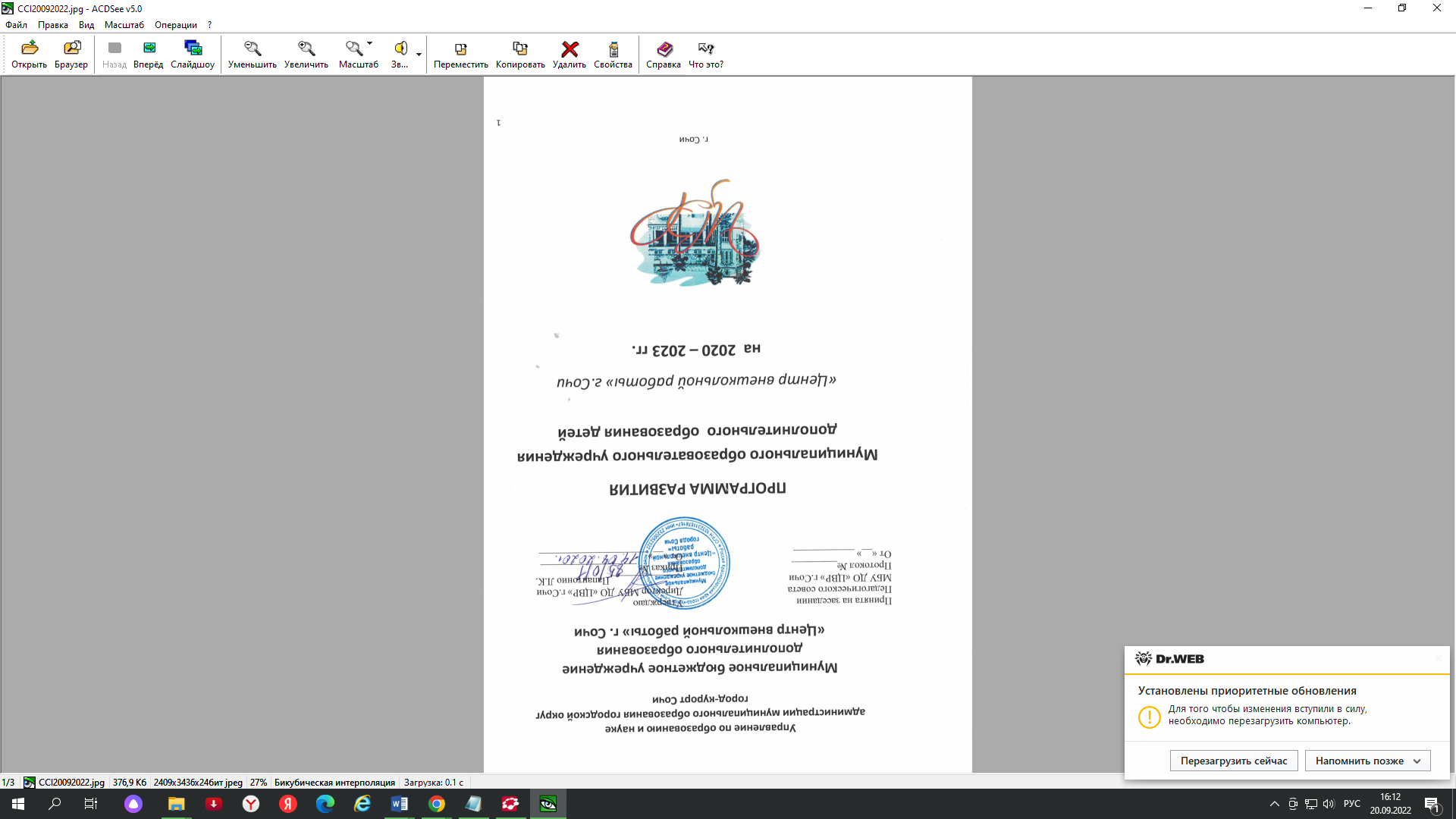 СОДЕРЖАНИЕПаспорт  программы РАЗВИТИЯ2 НОРМАТИВНО-ПРАВОВЫЕ ОСНОВАНИЯ ДЛЯ РАЗРАБОТКИ ПРОГРАММЫ РАЗВИТИЯФедеральный закон от 29.12.2012 № 273-ФЗ «Об образовании в Российской Федерации» в редакции от 01.09.2021.Основы государственной молодежной политики РФ на период до 2025 года, утвержденной распоряжением Правительства РФ от 29.11.2014г. № 2403-Р.Указ Президента Российской Федерации от 07.05.2018 № 204 «О национальных целях и стратегических задачах развития Российской Федерации на период до 2024 года».Национальный проект «Образование» (сроки реализации 2019 – 2024 годы). Срок реализации продлен до 2030 года в соответствии с Указом Президента Российской Федерации № 474.Методология (целевая модель) наставничества обучающихся для организаций, осуществляющих образовательную деятельность по общеобразовательным, дополнительным программам среднего профессионального образования, в том числе с применением лучших практик обмена опытом между обучающимися.Распоряжение Минпросвещения России от 25.12.2019 № Р-145 «Об утверждении методологии (целевой модели) наставничества обучающихся».Приказ Минпросвещения от 03.09.2019 №467 «Об утверждении Целевой модели развития региональных систем дополнительного образования детей».Методические рекомендации по внедрению и реализации Целевой модели наставничества в рамках сопровождения молодых педагогов в возрасте до 35 лет, имеющих стаж педагогической деятельности от 0 до 3 лет.Государственная программа Краснодарского края «Развитие образования», утвержденная Главой администрации (губернатором) Краснодарского края 05.10.2015 № 939 с изменениями 10.06.2021.Распоряжение Главы администрации (губернатора) Краснодарского края от 04.07.2019 № 177-р «О концепции мероприятия по формированию современных управленческих решений и организационно-экономических механизмов в системе дополнительного образования детей в рамках федерального проекта «Успех каждого ребенка» национального проекта «Образование». Приказ управления по образованию и науке администрации г. Сочи №1161 от 11.11.2020г. «О внедрении целевой модели наставничества в форме «учитель – учитель» в общеобразовательных организациях города Сочи в 2021 учебном году.3. ИНФОРМАЦИОННАЯ СПРАВКА О ДЕЯТЕЛЬНОСТИ И ПОТЕНЦИАЛЕ МБУ ДО «ЦВР» 3.1.	Структура организацииОрганизационная структура управления в МБУ ДО «ЦВР г.Сочи представляет собой совокупность всех его органов с присущими им функциями. Она может быть представлена в виде трех  уровней.На первом уровне управления находится директор МБУ ДО «ЦВР», который осуществляет руководство и контроль за деятельностью всех структур и собрание трудового коллектива, принятые решения которого  обязательны для всех участников образовательного процесса.На втором уровне директор  осуществляет непосредственную и опосредованную реализацию управленческих решений через распределение обязанностей между административными работниками с учетом их подготовки, опыта( заместители по УВР, по ВР  по АХЧ) а так же структуры учреждения дополнительного образования (педагогический совет, методический совет, родительский комитет).Третий уровень управления осуществляют педагоги МБУ ДО «ЦВР».  На этом уровне объектом управления являются воспитанники, родители (законные представители).Коллегиальными органами управления Учреждения являются:Общее Собрание трудового коллективаПедагогический советРодительский комитет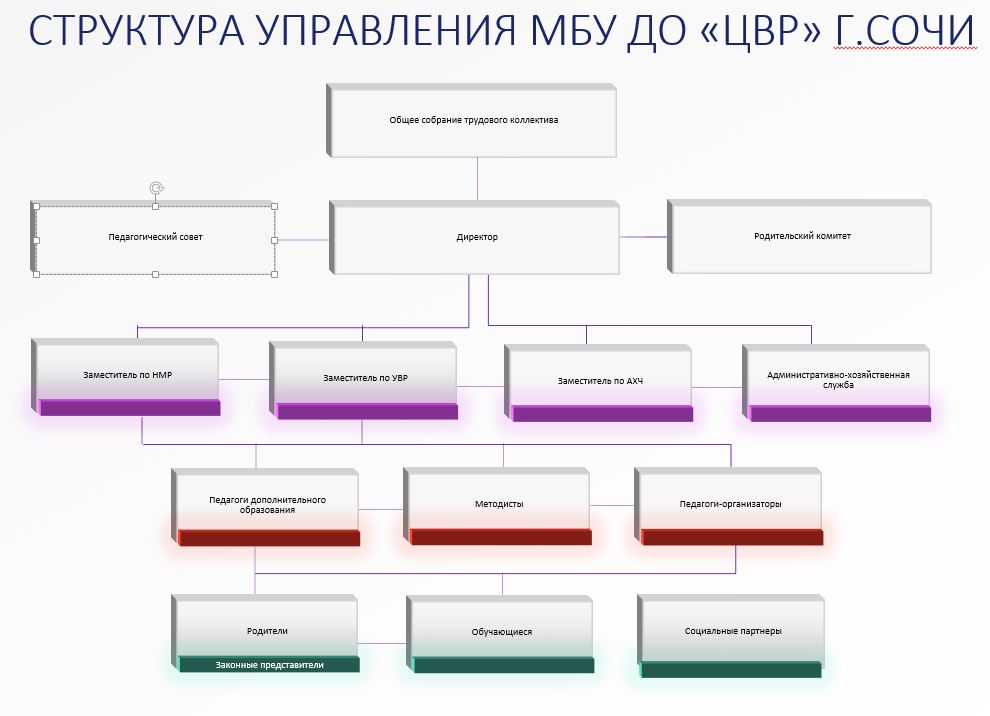 3.2.	Основные сведения об организацииОфициальное название образовательной организации: полное — муниципальное бюджетное учреждение дополнительного образования «Центр внешкольной работы» г. Сочи; краткое — МБУ ДО «ЦВР» г. СочиДата создания образовательной организации: май 1937 года (читать историческую справку)1937-1966 годы — Дом пионеров г Сочи1966-1991 годы — Сочинский городской Дворец пионеров и школьников1991-2005 годы — муниципальное образовательное учреждение дополнительного образования детей Центр внешкольной работы и детского творчества г. Сочи2005-2011 годы — муниципальное образовательное учреждение дополнительного образования детей Центр внешкольной работы г. Сочиc 2011 года — муниципальное образовательное бюджетное учреждение дополнительного образования детей Центр внешкольной работы г. СочиУчредитель: администрация города Сочи.  Регулирование и контроль деятельности осуществляется управлением по образованию и науке администрации города СочиАдрес местонахождения: г. Сочи, улица Курортный проспект, 32БРежим работы объединений: ежедневно с 08.00 до 20.00 (по расписанию), без перерывов и выходных днейГрафик работы администрации, руководителей структурных объединений, методистов МБУ ДО ЦВР: понедельник-четверг с 09.00 до 18.00, пятница с 09.00 до 17.00, выходные дни: суббота и воскресенье. Перерыв с 13.00 до 14.00Контактные телефоны: 8(862) 262-16-94 (директор), 8(862)262-18-17 (метод кабинет),Адрес электронной почты: cvr@edu.sochi.ruОфициальный сайт: http://cvr.sochi-schools.ru/Уровень образования: дополнительное образованиеУровни реализации дополнительных общеобразовательных общеразвивающих программ:  ознакомительный — до 1 года; базовый — от 1 до 3-х лет; углубленный — 1-3 годаФорма обучения: очная (групповые, малогрупповые и индивидуальные занятия) дистанционная.Нормативные сроки обучения по программам: от 1 до 3-х летОбучение осуществляется на русском языкеЧисленность обучающихся: муниципальное задание — 3063, на платной основе — 100. 3.3.	Открытость и доступность информации об МБУ ДО «ЦВР» г.СочиОткрытость и доступность информации о МБУ ДО ЦВР обеспечивают- официальный сайт МБУ ДО «ЦВР» г. Сочи (http://cvr.sochi-schools.ru/), на котором представлена вся необходимая информация: сведения о дате создания образовательной организации, ее учредителе, месте нахождения учреждения, режиме и графике работы, контактных телефонах и адресах электронной почты; руководстве, педагогическом составе, аттестации педагогических работников; реализуемых программах; материально-техническом оснащении образовательного процесса и др;- адрес электронной почты (cvr@edu.sochi.ru);- специальные опции на сайте: (Опрос) Удовлетворенность родителей (законных представителей) качеством дополнительных образовательных услуг (http://cvr.sochi-schools.ru/opros-udovletvorennost-roditelej-zakonnyh-predstavitelej-kachestvom-dopolnitelnyh-obrazovatelnyh-uslug/); Обращения граждан (http://cvr.sochi-schools.ru/contact/)- контактные телефоны: 8(862) 262-16-94 (директор), 8(862)262-18-17 (метод кабинет).3.4.	Материально-технические условия МБУ ДО «ЦВР» г.СочиУчебно-материальная база, благоустройство и оснащенность.На территории расположены 6 корпусов, из которых  2 находятся в рабочем состоянии, 4 – в аварийном, занятия в них не проводятся.Корпус №1 – общей площадью 714, 4 кв.м В корпусе располагаются 10 кабинетов, общей площадью 376, 6 кв.мКорпус №6 – 169, 1 кв.м, в том числе 2 кабинета, общей площадью 67, 5 кв.мЦентр располагает парковой зоной, площадью 2, 8 га с сосновым бором.IT-инфраструктураВ результате деятельности по развитию материальной базы в области ИКТ учреждение располагает следующими ресурсами:мультимедийные комплексы – 2;интерактивные доски – 1;ПК  – 12;ноутбуки — 23.На всех компьютерах установлено лицензионное программное обеспечение. Безопасность работы обеспечена установкой лицензионных антивирусных программ. Регулярно осуществляется контроль соблюдения норм СанПиН и требований техники безопасности.Компьютерная техника и информационно-коммуникационные технологии используются для оптимизации управления образовательным процессом, а также в ходе учебно-воспитательной деятельности.Условия для занятий физкультурой и спортомНа территории Центра расположена городская спортивная площадка, общей площадью 1 250 кв.м, которая используется для занятий с обучающимися восточному боевому искусству таэквон-до в объединении «Тайфун», «Армейский рукопашный бой» и тренировок по общей физической подготовке воспитанников клуба «Патриоты России», а также для проведения массовых мероприятий спортивного характера для всех воспитанников Центра. Кроме того, в корпусе №6 оборудовано приспособленное помещение для занятий рукопашным боем.Условия для досуговой деятельности и воспитательной работыДля проведения воспитательных мероприятий используется каминный зал, общей площадью 89,1 кв. м, с максимальной вместимостью 60 человек. При наличии благоприятных погодных условий и в летнее время для проведения мероприятий используется парковая территория, в том числе спортивная площадка.Организация охраны, соблюдение санитарно-эпидемиологических мерДопуск посетителей в здания Центра осуществляется при предъявлении документа, удостоверяющего личность.Безопасные условия осуществления образовательного процесса соответствуют требованиям Госпожнадзора и Роспотребнадзора.В целях профилактики инфекционных заболеваний в частности коронавирусной инфекции в Корпус №1 и Корпусе № 6 установлены диспенсеры, заправленные спиртосодержащим антисептическим гелем, приобретены рециркуляторы воздуха бактерицидного, на стендах размещены листовки о мерах профилактики инфекционных заболеваний.Условия для обучения учащихся с ограниченными возможностями здоровьяДля организации обучения детей- инвалидов при входе  в здание установлен  подъемник, проведено обучение сотрудников по правилам эксплуатации данного оборудования.  На 1 этаже оборудовано санитарное помещение для данной группы лиц. Инвалидам оказывается помощь, необходимая для получения в доступной для них форме информации о правилах предоставления услуги, в том числе об оформлении необходимых для получения услуги документов и др. Получен паспорт доступности3.5.	Организационно-педагогические условияЦелью образовательной программы является создание педагогических условий, способствующих формированию и развитию умений, творческих способностей учащихся, посредством правильной организации образовательной деятельности. Достижению цели будет способствовать решение комплекса задач: обеспечение доступности полного спектра образовательных услуг для каждого учащегося Центра; совершенствование имеющейся программно-методической базы учреждения, увеличение количества инновационных программ; обеспечение современного качества, эффективности образовательной деятельности путем продвижения нового содержания, технологий, методов и форм организации образовательной деятельности; обеспечение достижения учащимися высоких результатов освоении дополнительных общеразвивающих программ; совершенствование системы мониторинга деятельности МБУ ДО «Центр внешкольной работы г. Сочи»; способствование формированию и развитию творческих способностей учащихся, а также необходимых условий для их личностного роста и самореализации; способствование социализации и адаптации учащихся к жизни в обществе. В соответствии с Уставом в Центре сформированы разные формы детских творческих (учебных) объединений. В соответствии с п.1. ч.1 ст. 34 ФЗ «Об образовании в Российской Федерации» учащимся предоставляются академические права на выбор организации, осуществляющей образовательную деятельность, формы получения образования и формы обучения после получения основного общего образования или после достижения восемнадцати лет. В объединения Центра принимаются дети преимущественно от 6 до 18 лет, проявившие желание заниматься видами (профилями) творческой, оздоровительной деятельности, предлагаемыми Центром. При наличии необходимых условий и финансовых средств при реализации программ могут быть приняты в Центр дети более раннего возраста.При приеме в туристические, хореографические объединения Центра родители (законные представители) представляют медицинское заключение врачебно-физкультурного диспансера или поликлиники о возможности ребенка заниматься данным видом деятельности. В объединения второго и последующих годов обучения могут быть зачислены дети, ранее не занимавшиеся в данном объединении, но успешно прошедшие собеседование. Обучение ведется на русском языке по безоценочной системе. Учебные занятия проводятся как индивидуально, так и в группах (по программам Центра), по программам 1-3 летнего срока освоения, с постоянным и переменным составами учащихся, с использованием разнообразных форм организации занятий: занятий-консультаций, мастерских, практикумов, мастер-классов, игр, тематических экскурсий, походов, экспедиций. Занятия в учебных группах ведутся как в течение учебного года, так и в каникулярное время, на базе подростковых клубов, а также по договоренности или совместно с образовательными учреждениями (организациями) на базе других образовательных учреждений города Сочи. Каждый ребенок имеет право заниматься в нескольких объединениях. Продолжительность обучения в каждом объединении предусмотрена реализуемой программой. Содержание учебных занятий определяется дополнительными общеразвивающими программами, утвержденными директором Центра. Занятия проводятся в специально оборудованных помещениях по расписанию. Расписание занятий составляется по предварительному согласованию с педагогами дополнительного образования с целью обеспечения наиболее благоприятного режима труда, обучения и отдыха учащихся, с учетом пожеланий родителей (законных представителей), возрастных особенностей учащихся и установленных санитарногигиенических норм. Расписание составляется в начале учебного года, утверждается директором Центра и заверяется печатью. Перенос занятий или временное изменение расписания производится только с согласия администрации Центра и оформляется документально. В каникулярное время занятия в объединениях проводятся в соответствии с календарно-тематическими планами, допускается изменение форм занятий: экскурсии, походы, соревнования, работа сборных творческих групп и др. Количество учебных групп для детей в Центре определяется в зависимости от санитарно-эпидемиологических требований и условий для осуществления образовательного процесса. Численный состав учебной группы формируется, исходя из вида дополнительной общеразвивающей программы, санитарноэпидемиологических требований, возраста, года обучения. Для детей с особыми образовательными потребностями (ограниченными возможностями здоровья, высоким уровнем развития способностей) предусмотрены индивидуальные занятия по специальным программам, (индивидуальным планам). Продолжительность занятий: занятия проводятся по расписанию, утвержденному директором Центра, продолжительность одного занятия – 40 минут, для детей дошкольного возраста - 30 минут. В работе объединений могут участвовать совместно с детьми их родители (законные представители) без включения в основной состав, при наличии условий и с согласия руководителя объединения.Образовательный процесс в МБУ ДО ЦВР организуется с учетом реализации основополагающих идей гуманистического, личностно-ориентированного, системно-деятельностного, практико-ориентированного, метапредметного подходов.В ходе организации образовательного процесса в МБУ «ЦВР» применяется система педагогических технологий: технология продуктивно-творческой деятельности, технология развития критического мышления, технология проектной деятельности, модульная технология, игровые технологии, кейс-технологии, коммуникативная технология,  технология мастерских, технология тьюторского сопровождения, технология наставничества. 4. АНАЛИТИЧЕСКОЕ ОБОСНОВАНИЕ ПРОГРАММЫ РАЗВИТИЯ4.1 АНАЛИЗ ДЕЯТЕЛЬНОСТИ  МБУ ДО «ЦВР» г.СочиПеречень  реализуемых направленностейКоличество детских объединений по направленностямКоличество учащихся,  охват по направленностямАнализ возрастного состава (количество / процент от общего охвата)Результаты проведенного анализа свидетельствуют о том, что традиционно в Центре реализуются дополнительные общеобразовательные программы по пяти направленностям (художественная, социально-гуманитарная, туристско-краеведческая, техническая), что свидетельствует о его многопрофильности. Наибольшей популярностью среди детей и их родителей пользуются программы художественной направленности, ими охвачено 70% обучающихся в Центре. Относительно высокий показатель охвата обучающихся в центре имеют программы социально-гуманитарной направленности. Стабильно незначительный охват отмечается от общего числа обучающихся в Центре имеют программы туристско-краеведческой, технической и естественно-научной направленностей. Отмечается ежегодное увеличение охвата детей программами, реализуемыми Центром внешкольной работы, в среднем на 7%.  Это связано с открытием новых творческих объединений и реализацией востребованных у обучающихся и их родителей дополнительных общеобразовательных программ. Наибольший прирост отмечается по программам художественной направленности. Это свидетельствует о востребованности программ художественной направленности и необходимости обновления и развития программ остальных направленностей.Анализ возрастного состава обучающихся показывает, что Центр в основном посещают ребята в возрасте 11-14 лет. Представляется необходимым разработать дополнительные программы, адресованные дошкольникам и расширить спектр программ, адресованных учащихся старших классов.В последний год отмечается рост количества реализуемых программ; педагогами Центра разрабатывается учебно-методическое обеспечение к реализации дополнительных общеобразовательных программ.4.2. АНАЛИЗ ОРГАНИЗАЦИОННО-ПЕДАГОГИЧЕСКИХ УСЛОВИЙ Результаты проведенного анализа программно-методического обеспечения организации образовательного процесса в Центре свидетельствуют о том, в последний год отмечается рост количества реализуемых программ художественной направленности. Педагоги центра разрабатывают сетевые, краткосрочные, предпрофессиональные программы,  учебно-методическое обеспечение к их реализации.4.3 АНАЛИЗ КАДРОВОГО СОСТАВА Анализ кадрового состава МБУ ДО «ЦВР» свидетельствует о стабильности педагогического коллектива, необходимости организации целенаправленной работы по повышению квалификационных разрядов педагогов Центра, привлечение к работе в Центре молодых педагогов.4.4. АНАЛИЗ ИННОВАЦИОННОГО ПРОСТРАНСТВА МБУ ДО «ЦВР» г.СочиМБУ ДО «ЦВР» г.Сочи – инновационное образовательное учреждение.В 2018 году Центром был получен статус краевой, федеральной инновационной образовательной площадки по теме: «Организационно-содержательная модель интеграции общего и дополнительного образования (Приказ Минпросвещения РФ от 18.12.2018 г. №318 «О федеральных инновационных площадках»).В рамках работы краевой инновационной площадки были разработаны и апробированы модели сетевого формата реализации дополнительных общеобразовательных общеразвивающих программ в условиях совместного использования кадрового, материально-технического ресурсов организации дополнительного образования и общеобразовательных организаций.Результаты и методические продукты, полученные в ходе деятельности краевой инновационной площадки были опубликованы и представлены на научно-практических конференциях и семинарах различного уровня.4.5. АНАЛИЗ ДОСТИЖЕНИЙ МБУ ДО «ЦВР» г.СочиДОСТИЖЕНИЯ УЧАЩИХСЯОтмечается стабильный рост процента участия и достижений обучающихся, занимающихся по программам художественной и социально-гуманитарной направленности, в конкурсах и выставках всех уровней: муниципальный, краевой, всероссийский, международный.ДОСТИЖЕНИЯ ПЕДАГОГОВВ 2019 – 2020 учебном году в ЦВР были открыты новые объединения: Объединение ИЗО (пед. Алавердян Л.А.), театральное объединение «Неудержимые» (пед. Прохода А.В.), театральное объединение «Зелёный кот» (пед. Сокол Е.П.), вокальное объединение «Планета детства» (пед. Бачурина Е.В.), хоровое объединение «Весёлый календарь» (пед. Варушкина О.А.), хореографическое объединение (пед. Пятаев С.А.), хореографическое объединение «Алания» (пед. Плиева Е.Н.), «Театр современного танца» (пед. Никифорова О.Н.), английский язык (пед. Заева А.А., Чекулаева Ю.А.), греческий язык (пед. Апачиди М.К.), медиастудия (пед. Писарев Е.С.), мультстудия «Особый мир» (пед. Стенькин В.А.), «Сочиведение» (пед. Васильцова Е.В.), «Саксофон» (пед. Бельгисов С.В.).В 2020 году подтвердили звание «Образцовый художественный коллектив» следующие объединения: «Образцовый художественный коллектив» студия изобразительного и декоративно-прикладного творчества «Исток» (пед. Мальцева И.А.), «Образцовый художественный коллектив» студия изобразительного и декоративно-прикладного творчества «Дерево ремёсел» (пед. Маркиянова Е.Л.), «Образцовый художественный коллектив» хоровая студия «Каравелла» (пед. Богданова М.В.), «Образцовый художественный коллектив» ансамбль грузинского танца «Иверия» (пед. Чачанидзе Б.Г.).Успешно прошли городской этап на присвоение звания «Образцовый художественный коллектив» объединение ИЗО «Волшебная кисть» (пед. Покровская Н.В.), хореографический ансамбль «Алания» (пед. Плиева Е.Н.).В 2019-2020 учебном году проводился городской конкурс педагогов дополнительного образования «Сердце отдаю детям», в котором приняли участие 13 педагогов из 10 организаций дополнительного образования детей города Сочи. Два педагога ЦВР представляли наше учреждение на этом конкурсе: Плиева Е.Н. (руководитель хореографического коллектива «Алания») и Скобелева О.В. (руководитель вокального объединения «Соло»). По итогам конкурсной комиссии Плиева Е.Н. стала Победителем в номинации «Педагогический дебют», Скобелева О.В. – призёром в художественной номинации.4.6.	АНАЛИЗ СЕТЕВОГО ВЗАИМОДЕЙСТВИЯ МБУ ДО «ЦВР» С ОБРАЗОВАТЕЛЬНЫМИ ОРГАНИЗАЦИЯМИ  И СОЦИАЛЬНОЕ ПАРТНЕРСТВОСоциальными партнерами МБУ ДО «ЦВР» г.Сочи являются:- МБУК Музей истории города-курорта Сочи - ФГБУ «Сочинский национальный парк»; - Туристическое агентство «Ривьера-Сочи»;- Сочинская городская общественная организация ветеранов боевых действий; - Региональное отделение Общероссийской общественно-государственной детско-юношеской организации «Российское движение школьников»; - Региональный штаб Всероссийского военно-патриотического детско-юношеского общественного движения «ЮНАРМИЯ»;- ГКУ КК «Природный орнитологический парк в Имеретинской низменности»; - Сочинское региональное отделение Русского географического общества;- ФГБУ «Кавказский государственный природный биосферный заповедник имени Х.Г. Шапошникова»;- Войсковая часть № 3662.Общеобразовательные организации г. Сочи: МОБУ СОШ 24, МОБУ Гимназия 44, МОБУ СОШ 49, МОБУ СОШ 38.Основными направлениями, реализуемые в процессе сетевого взаимодействия: образовательное, методическое, информационное, организационное, инновационное, социально-педагогическое, научно-исследовательское сотрудничество.Результаты сетевого взаимодействия Центра с партнерами:- повышение качества деятельности учреждения и реализации программ дополнительного образования детей;- получение необходимых для организации ресурсов (кадровых, материально- технических, информационных);- привлечение узких специалистов для реализации программ дополнительного образования;- расширение профессионального сотрудничества и диалога;- повышение статуса учреждения, использование возможностей учреждений-партнеров, повышение конкурентоспособности;- возможность предъявления результатов образовательной деятельности на различных уровнях;- построение траекторий индивидуального развития обучающихся, организация социальных практик;- рост профессионального мастерства педагогических и управленческих работников учреждения.4.7.	АНАЛИЗ МАТЕРИАЛЬНО-ТЕХНИЧЕСКИХ УСЛОВИЙ МБУ ДО «ЦВР», КАСАЮЩИХСЯ БЕЗОПАСНОСТИ И КОМФОРТНОСТИ4.8.	SWOT-АНАЛИЗ ДЕЯТЕЛЬНОСТИ МБУ ДО «ЦВР»5. ПРОТИВОРЕЧИЯ В СОДЕРЖАНИИ ДЕЯТЕЛЬНОСТИАнализ функционирования и развития МБУ ДО «ЦВР» г.Сочи позволяет зафиксировать определённые противоречия:-  между потребностями в дальнейшем целостном развитии и ограниченными материально-техническими и финансовыми возможностями их удовлетворения;-  между достигнутым уровнем профессионализма и новыми требованиями к профессиональной компетентности специалистов Центра;- между сложностью и разнообразием структуры Центра, разноплановым характером содержания его работы и новыми требованиями, предъявляемыми в федеральных нормативных документах к организации образовательного процесса в учреждениях дополнительного образования.6. ПРОБЛЕМЫ, НА РЕШЕНИЕ КОТОРЫХ НАПРАВЛЕНА ПРОГРАММА РАЗВИТИЯ МБУ ДО «ЦВР»К числу наиболее актуальных проблем для развития Центра на современном этапе можно отнести следующие:- обеспечение вариативности программного обеспечения на основе интеграции основного и дополнительного образования в городском образовательном пространстве;- обновление программно-методического, организационно-технологического обеспечения образовательного процесса в Центре в соответствии с современными реалиями развития отечественной системы дополнительного образования;-  совершенствование кадровой политики в Центре;- развитие предметно-пространственных образовательных и культурно-воспитательных сред и интерьерных решений в Центре;- использование научно обоснованных методов диагностики развития ребенка, учитывающих индивидуальные особенности личности;- использование интегрированных и комплексных программ;-  обеспечение продуктивности методической работы Центра.Проведенный анализ проблем, стоящих перед педагогическим коллективом Центра, обусловливает поиск и определение концептуальных оснований  решения обозначенных проблем для определения направлений стабильного инновационного развития Центра в муниципальной системе образования.7. УЧЕТ  ПОТРЕБНОСТЕЙ, ЗАПРОСОВ, ОЖИДАНИЙ ПОТРЕБИТЕЛЕЙ И СОЦИАЛЬНЫХ ЗАКАЗЧИКОВСоциальный заказ в сфере дополнительного образования детей имеет особое значение, так как он определяет его содержание и выступает главным критерием оценки качества его результатов. Социальный заказ в системе дополнительного образования является отражением социально-педагогических целей общественных (государственных) институтов, с одной стороны и личностных потребностей детей и их родителей, с другой.Государственный заказ был выявлен на основе анализа законодательно-нормативной базы развития дополнительного образования в РФ, Краснодарском крае, г. Сочи: - Национальный проект «Образование» (сроки реализации 2019 – 2024 годы). Срок реализации продлен до 2030 года в соответствии с Указом Президента Российской Федерации № 474.- Приказ Минпросвещения от 03.09.2019 №467 «Об утверждении Целевой модели развития региональных систем дополнительного образования детей».- Распоряжение Главы администрации (губернатора) Краснодарского края от 04.07.2019 № 177-р «О концепции мероприятия по формированию современных управленческих решений и организационно-экономических механизмов в системе дополнительного образования детей в рамках федерального проекта «Успех каждого ребенка» национального проекта «Образование».Цели и задачи развития Центра на ближайшие три года определялись с учетом следующих ключевых задач, стоящих перед современной системой дополнительного образования, отражающих государственный заказ и обозначенных в нормативных документах (см. Раздел 2):- повышение вариативности дополнительного образования детей, качества и доступности дополнительных образовательных программ для детей;- обновление методов и содержания дополнительного образования детей в соответствии с их образовательными потребностями и индивидуальными возможностями, интересами семьи и общества;- обеспечение равного доступа к дополнительным общеобразовательным программам для различных категорий детей в соответствии с их образовательными потребностями и индивидуальными возможностями;- обеспечение участия в реализации дополнительных общеобразовательных программ организаций реального сектора экономики;- внедрение проектного управления в сфере дополнительного образования детей;Общественный заказ (выявление заказа общественности, работодателей и бизнес-сообщества, общественных организаций) к развитию Центра внешкольной работы определялся на основе опроса в форме анкетирования или интервьюирования - руководителей общеобразовательных организаций, с которыми заключены договора о сетевом взаимодействии; - депутатов городского собрания г.Сочи; - работников Управления по образованию и науке города Сочи, курирующих работу учреждений дополнительного образования; - представителей общественности, совместно с которыми организуются мероприятия.Общественный заказ определил следующие пожелания относительно векторов развития Центра внешкольной работы:- В Сочи нет крупных промышленных предприятий. Сочи не является университетским городом. Сочи – это город-курорт, в котором востребовано все, что связано со сферой отдыха и туризма. Поэтому одним из векторов в программе развития Центра должен быть образовательный туризм.- Сочи – город, в котором проживают представители более 100 национальностей. Одним из действенных средств формирования межнациональных отношений, этнокультурной идентификации, этнокультурной толерантности является традиционная культура, которая является связующим звеном между личностью, народом и обществом. Поэтому значимым для Центра является такой вектор развития как  популяризация традиционной этнокультуры народов, проживающих в Сочи.- К актуальным целям современного дополнительного образования относится патриотическое воспитание подрастающего поколения. Поэтому важным является содействие развитию юнармейского движения. - Центр внешкольной работы известен своими традициями и нетривиальным подходом в области реализации программ художественной направленности. Рекомендуется расширять спектр реализуемых образовательных программ художественной направленности.- В настоящее время наставничество рассматривается в качестве перспективной педагогической технологии, отвечающей целевому ориентиру развития современной системы образования: обеспечить переход от формата трансляции знаний к формату передачи личностного опыта. Поэтому в качестве одного из векторов развития Центра определяется развитие наставнических практик в учреждении.Личностный заказ, выражен в потребности относительно развития деятельности Центра внешкольной работы самих детей и их родителей (законных представителей).Личностный заказ изучался методом анкетирования. Личностный заказ отражает необходимость расширение спектра дополнительных образовательных услуг, досуговой деятельности детей, летнего отдыха.8. КОНЦЕПЦИЯ ПРОГРАММЫ РАЗВИТИЯПрограмма развития определяет ценностно-смысловые, целевые, содержательные и результативные приоритеты развития МБУ ДО «ЦВР» г.Сочи, задает основные направления деятельности и развития, определяет способы и механизмы реализации направлений деятельности для динамичного развития.Программа развития разработана с учетом Целевой модели развития региональных систем дополнительного образования детей (утверждена приказом Министерства просвещения Российской Федерации от 3 сентября 2019 года № 469) в целях создания условий для воспитания гармонично развитой и социально-ответственной личности на основе духовно-нравственных ценностей, исторических и национально культурных традиций, формирования эффективной системы выявления, поддержки и развития способностей и талантов у детей и молодежи, основанной на принципах справедливости, всеобщности направленной на самоопределение и профессиональную ориентацию всех обучающихся путем увеличения охвата дополнительным образованием до уровня не менее 80 % от общего числа детей в возрасте от 5 до 18 лет для совершенствования практики работы образовательного учреждения и обеспечения условий для динамичного развития Дворца детского и юношеского творчества. В ходе разработки и реализации Программы развития педагогический коллектив опирается на следующие значимые идеи:- Приоритет дополнительного образования - в превращении жизненного пространства ребенка в мотивирующее пространство, определяющее самоактуализацию и самореализацию личности ребенка, где воспитание человека начинается с формирования мотивации к познанию, творчеству, труду, спорту, приобщению к ценностям и традициям многонациональной культуры российского народа (Концепции развития дополнительного образования детей, утвержденной распоряжением Правительства РФ от 04.09.2014 N 1726-р).- Основным способом существования человека в информационном обществе признается творчество, а дополнительное образование  предполагает формирование творчески мыслящей, действующей личности. Развивать творческую индивидуальность учащегося в учреждении дополнительного образования значит обогащать Мир человека, воспитывать в нем главную человеческую потребность — потребность в созидании окружающего мира (созидание Культуры), Другого (гуманное влияние на другого), Себя самого (самосозидание).- Одним из действенных средств патриотического, духовно-нравственного воспитания подрастающего поколения и формирования у него межнациональных отношений является традиционная культура, в основе которой заложены и сохраняются подлинные ценности, ценностные установки, константы: Родина, Отечество, семья, долг, доброта, уважение, сочувствие, милосердие, достоинство. Ничто не способно так пробуждать интерес к своей малой Родине и ответственность за ее судьбу, как знание ее истории, культуры и природы, понимание ее уникальности, особенностей и проблем. Через познание региональных, фольклорных, моральных, семейно-бытовых традиций народов России у подрастающего поколения формируется понимание, принятие факта многообразия этнокультур и полифонической целостности традиционной культуры России; формируется ценностное отношение к другим культурам, этнокультурная толерантность.- В современной образовательной практике учреждения дополнительного образования должны доминировать практико-ориентированные / личностно-ориентированные технологии формирования навыков и компетенций, передачи опыта и знаний: технология проектирования индивидуальной образовательной траектории, траектории творческого развития, технология тьюторского сопровождения, технология наставничества, технология профессиональных проб, мастерских, практик, стажировок. В ходе разработки программы развития педагогический коллектив МБУ ДО «ЦВР» г. Сочи руководствовался следующими основополагающими принципами:- принцип гуманизма, утверждающий ценностное отношение к каждому ребенку;- принцип диалога культур, принцип культуросообразности, реализация которого предполагает формирование у обучающихся этнокультурной толерантности, этнокультурной идентичности;- принцип социальной открытости, предполагающий участие в реализации дополнительных общеобразовательных программах представителей социума, профессиональных сообществ;- принцип поддержки образовательных инициатив всех субъектов образовательного пространства (педагогов, обучающихся, родителей, и др.);Педагогический коллектив МБУ ДО «ЦВР» г.Сочи  видит миссию своей образовательной организации в создании креативной образовательной среды,  основанной на гуманных, творческих позициях взаимодействия педагогов и воспитанников; способствующей творческому самоопределению, самореализации, саморазвитию обучающихся; ориентированной на духовно-нравственное, патриотическое воспитание детей, подростков, старшеклассников.9.  ЦЕЛИ И ЗАДАЧИ ПРОГРАММЫ РАЗВИТИЯЦель программы развития МБУ ДО «ЦВР» г.Сочи состоит в создании креативной образовательной среды, способствующих творческому самоопределению, саморазвитию, самореализации обучающихся, формированию у них опыта социального взаимодействия и продуктивной деятельности.В соответствии с требованиями современной социокультурной ситуации, социальным заказом, результатами проблемного анализа были выделены следующие приоритетные целевые направления инновационной деятельности МБОУ «ЦВР» г.Сочи:Проектирование открытого образовательного пространства, позволяющего привлечь ресурсы МБУ ДО «ЦВР», общеобразовательных, научных организаций, а также организаций культуры г. Сочи для реализации дополнительных общеобразовательных программ, проведении интерактивных образовательных событий в форматах формального и неформального образования не только в стенах центра, но и на площадях социальных партнеров.Обновление содержания, технологического обеспечения организации образовательного процесса в МБУ ДО «ЦВР».Социокультурный контекст развития отечественного образования в настоящее время требует для обеспечения построения креативной образовательной среды разработку инноваций в программно-методическом, организационно-технологическом обеспечении образовательного процесса,  инноваций в управлении персоналом организации дополнительного образования.Создание условий для профессионального развития и самореализации педагогов дополнительного образования.Организация инновационной деятельности в ЦВР определяет необходимость постоянного  профессионального роста, самосовершенствования педагогического коллектива. В рамках данного инновационного направление предполагается административное инициирование сочетать с механизмами инициирования самодеятельности, лидерской культуры и саморазвития работников, что становится важнейшим механизмом развития центра.Определена следующая система актуальных задач, стоящих перед педагогическим коллективом МБУ ДО «ЦВР» в период с 2020 по 2023 годы, для реализации обозначенных целевых направлений инновационной деятельности:Задачи, направленные на обеспечение проектирования открытого образовательного пространства в  МБУ ДО «ЦВР»: - расширение круга субъектов образования, включение в реализацию программ открытого образования коммерческих и некоммерческих организаций, осуществляющих образовательную деятельность, представителей профессиональных сообществ; вовлечение в разработку дополнительных общеобразовательных программ обучающихся, представителей общественных объединений, работодателей и родительского сообщества;- разработка и апробация модели сетевого взаимодействия ЦВР, образовательных организаций г. Сочи, научных организаций, организаций культуры, представителей профессиональных сообществ для обеспечения персонализации образовательных траекторий детей, эффективного использования материально-технических и кадровых ресурсов;- внедрение организационно-педагогических форм открытого образования (модульные интенсивные курсы, сетевые и дистанционные образовательные программы, открытые культурно-образовательные среды, образовательный туризм и отдых);- переход от мероприятийного подхода в управлении к программному, формирование учебных планов нового типа (открытых и вариативных);Задачи, направленные на обеспечения обновления содержания,  технологического обеспечения организации образовательного процесса в МБУ ДО «ЦВР». - обновление содержания и технологического обеспечения организации образовательного процесса в МБУ ДО «ЦВР», направленного на формирование у обучающихся навыков XXI века (креативность, коммуникативность, командовзаимодействие, критичность мышления) и новых грамотностей («цифровой», «технологической», «экологической»  и др.).- усиление воспитательного потенциала образовательного процесса в МБУ ДО «ЦВР» за счет включения в содержание дополнительных общеобразовательных программ воспитательного компонента, направленного на формирование у детей и молодежи общероссийской гражданской идентичности, патриотизма, гражданской ответственности, чувства гордости за историю России, воспитание культуры межнационального общения; - развитие новых форм и технологий реализации программ дополнительного образования, включая форматы: модульной организации программ, краткосрочных и интенсивных сессий, летнего и каникулярного образовательного отдыха, дистанционного, межмодульного и индивидуального сопровождения детей;- включение в образовательный процесс МБУ ДО «ЦВР» новых интерактивных форматов (воркшоп, хакатон, презентационнная площадка, тьютериал), а также неформальных образовательных практик, спроектированных в контексте идей креативной индустрии (арт-фесты, арт-галереи, этно-фесты); - проектирование и внедрение в организациях дополнительного образования детей современных предметно-пространственных образовательных и культурно-воспитательных сред и интерьерных решений; - внедрение тьюторского сопровождения обучающихся при включении их в конкретные типы творческой, исследовательской, проектной деятельности;- включение детей в проблемное поле социально-экономического и социокультурного развития общества посредством активизации их участия в коллективных общественно полезных практиках, направленных на решение реальных проблем социума;- обеспечение объективной и прозрачной системы учета достижений в системе дополнительного образования детей в выстраивании эффективной образовательной и профессиональной траектории.Задачи, направленные на создание условий для профессионального развития и самореализации педагогов дополнительного образования.- создание условий для персонификации профессионального развития педагогов;- развитие мотивирующих форматов профессионального саморазвития педагогов в МБУ ДО «ЦВР» (стажировки, кадровые школы, коучинг, наставничество со стороны признанных авторитетов в сфере спорта и искусства, лидеров бизнеса) и оптимальных траекторий карьерного роста педагогов;- организация участия педагогического коллектива МБУ ДО «ЦВР» в программе подготовки наставников для дополнительных общеобразовательных программ различной направленности;- обеспечение методического сопровождения подготовки педагогами МБУ ДО «ЦВР» г.Сочи учебно-методических разработок, пособий, кейсов и их размещение на базе единого национального портала дополнительного образования детей – федерального онлайн-сервиса для педагогов – «РЭДОД» (Российское электронное дополнительное образование детей);- масштабирование и трансляция разработанных в МБУ ДО «ЦВР» новых образовательных программ, проектов и практик для педагогической общественности муниципальной системы дополнительного образования.10. МЕХАНИЗМЫ РЕАЛИЗАЦИИ ПРОГРАММЫ РАЗВИТИЯСтратегические направления развития Центра были определены с учетом специфики города, окружающего социума, социального заказа, инновационного потенциала Центра.- развитие образовательного туризма;- популяризация традиционной этнокультуры народов, проживающих в Сочи;- содействие развитию юнармейского движения; - развитие в Центре образовательных практик, спроектированных в контексте идей креативной артиндустрии;- развитие наставнических практик в учреждении.Для достижения поставленной цели, реализации целевых направлений, инновационной деятельности, решения выше обозначенных задач был выбран проектно-целевой подход к проектированию и реализации программы развития  МБУ ДО «ЦВР», предполагающий конкретизацию и детализацию обозначенных целей, задач, их практического хода решения через разработку целевых проектов:Проект «Образовательный туризм+»,Проект «Арт+»,Проект «Этно+»,Проект «Юнармия+»,Проект «Наставник+».ПРОЕКТ «ОБРАЗОВАТЕЛЬНЫЙ ТУРИЗМ+»Актуальность проекта. В ходе реализации проекта «Образовательный туризм» историко-культурный потенциал пространства города Сочи, в контексте которого разворачивается жизнедеятельность современных сочинских  школьников, рассматривался как фактор их духовно-нравственного, интеллектуального развития и патриотического воспитания.Тема «Образовательный туризм» очень актуальна, с этой темой Центр получил статус муниципальной площадки в 2016 году, статус краевой инновационной площадки в 2017 году и статус федеральной площадки в 2019 году.Необходимо отметить, что на примере именно этого направления можно проследить преемственную связь с предыдущей программой развития, в рамках реализации которой нами была разработана вариативная сетевая модель взаимодействия общего и дополнительного образования в организации образовательного туризма.Цель проекта «Образовательный туризм+»: использовать потенциал образовательного туризма в обновлении содержания, технологического обеспечения организации образовательного, воспитательного процесса в Центре.Задачи: разработать программно-методическое, организационно-технологическое обеспечение формирования у обучающихся в Центре - ценностного отношения к познанию природы, истории, культуры города Сочи, - готовности самостоятельно выполнять краеведческие исследования, изготовлять сувениры, проводить экскурсии, рассказывать гостям города о памятниках природы, объектах историко-культурного наследия.Механизмы реализации проекта:- Развитие сети, предполагающей использование ресурсов организации дополнительного образования - Муниципальное бюджетное учреждение дополнительного образования Центр внешкольной работы г.Сочи, общеобразовательных г. Сочи: гимназия №44, СОШ №24, СОШ №49,  гимназия №6, гимназия №1, СОШ № 100, научных организаций:  ГБУ КК «Природный орнитологический парк в Имеретинской низменности, ФГБОУ ВО Сочинский государственный университет,  ФГБУ «Сочинский национальный парк», организаций культуры: Центральная городская библиотека г.Сочи, Музей истории города-курорта Сочи, Этнографический музей, Литературно-мемориальный музей Н.А. Островского, некоммерческих организаций -туристическая компания Ривьера-Сочи для достижения цели проекта.- Разработка сетевой модульной конвергентной общеобразовательной общеразвивающей программы «Образовательный туризм», позволяющей обеспечить большой охват (более 400 человек) дополнительным образованием обучающихся, в том числе и из сельской местности (СОШ №11; СОШ №38). Планируется реализовывать программу на базе общеобразовательных организаций, с которыми заключены договоры о сетевом взаимодействии. Запланировано включение в содержание программы инвариативных модулей («Сочиведение», «Калейдоскоп образовательных экскурсий») а также вариативных модулей: «Мастерская экскурсовода», «Творческая мастерская», «Мастерская краеведа-исследователя»,  которые обеспечат выбор учащимися, записанными на программу, того вида деятельности, которым они планируют заниматься: учиться самостоятельно разрабатывать и проводить экскурсии или учиться изготовлять туристическую сувенирную продукцию, или учиться самостоятельно выполнять краеведческие исследования.  - Разработка краткосрочных дополнительных общеобразовательных общеразвивающих профориентационных программ, реализуемых с привлечением научных сотрудников и специалистов Природного орнитологического парак в Имеретинской низменности и Дендрологического парка:   «Орнитологическое исследование в г.Сочи: методика выполнения», «Фенологическое исследование: методика выполнения», «Азы дендрологии»которые обеспечат, с одной стороны,  вариативность в выборе детьми и их родителями программ Центра, а с другой стороны, выполнение показателя «увеличение охвата детей»,основной педагогической технологией реализации которых будет являться технология образовательный туризм, предполагающая организацию образовательного процесса вне стен образовательного учреждения, а также использование  в образовательном процессе природного, историко-культурного, научного потенциал пространства города / края / страны. - Привлечение к реализации вариативных модулей, краткосрочных программ в формате наставнических практик представителей профессиональных сообществ, специалистов организаций, науки, культуры, а также коммерческих организаций.- Создание Молодежного экскурсионного агентства (МЭА), учащиеся которого сами будут организовывать и проводить тематические экскурсии для учащихся школ-партнеров, а также в сотрудничестве с экскурсионными бюро  города (Туристическое агентство «Ривьера – Сочи») для жителей и гостей города, а также в формате «дети – детям» для ребят, приезжающих в г.Сочи для участия в конференциях, фестивалях, спортивных мероприятиях.  В рамках реализации проекта запланированы следующие мероприятия:Методические события: - Презентация сетевой модульной конвергентной программы «Образовательный туризм» как программы, спроектированной в контексте реализации инновационных идей развития дополнительного образования, как программы способной обеспечить большой охват обучающихся и меняющей архитектонику деятельности образовательной организации на региональном семинаре в рамках деятельности Черноморской Южной зоны Краснодарского края, охватывающей Муниципальный опорные центры г. Апшеронск и Туапсе, на всероссийском уровне в рамках научно-практических конференций и конкурсов.- Участие в конкурсе лучших образовательных практик в системе дополнительного образования «Лучшие практики по выявлению программно- методических и организационно- управленческих условий развития системы дополнительного образования детей Краснодарского края». Образовательные события:- Проведение экскурсий, подготовленных учащимися творческого объединения «Молодежное экскурсионное агентство» (МЭА) для гостей города согласно Календарю экскурсий.Продукты реализации проекта:- Дополнительная общеобразовательная общеразвивающая программа «Образовательный туризм» - программно-методический продукт, отличающийся гибкостью, вариативностью, мобильностью.- Методические рекомендации, дидактические материалы к реализации сетевой вариативной модели воспитания детей в системе дополнительного образования детей с использованием природного, исторического, культурного наследия Краснодарского края, г. Сочи.- Продукты творческой деятельности детей: доклады по результатам выполненных краеведческих исследований в рамках проектно- исследовательской деятельности при реализации дополнительной программы; проекты экскурсий или экскурсионных маршрутов при реализации вариативного модуля «Калейдоскоп экскурсий»; сувенирная продукция при реализации вариативного модуля «Творческая мастерская».Результаты реализации проекта.- Обучающиеся получат возможность познакомиться с историей, культурой, традицией родного города; научиться проводить экскурсии, создавать сувениры, выполнять краеведческие исследовательские работы при поддержке и научном руководстве ведущих специалистов Национального орнитологического парка; приобрести опыт взаимодействия с представителем профессионального сообщества. - Педагоги Центра приобретут опыт проектировании модульной, конвергентной программы с привлечением ресурсов образовательных, научных организаций, организаций культуры, коммерческих организаций.- Центр сможет увеличить охват детей, в том числе по ПФДО за счет внедрения актуальной, востребованной конвергентной дополнительной общеобразовательной программы, реализуемой в сетевом формате, обеспечивающей организацию познавательного досуга, учет индивидуальных запросов обучающихся, что позволит расширить спектр сетевого взаимодействия, а также привлечение внебюджетных средств.При реализации проекта будут привлечены некоммерческие и коммерческие учреждения и организации, будут привлечены новые социальные партнеры.ПРОЕКТ «АРТ+»Актуальность проекта. XX век принадлежал человеку знающему, то XXI век - человеку творческому, способному генерировать замысел и мастерски его воплощать. Поэтому креативность рассматривают в качестве главного фактора успешности личности в современном мире.Проще всего научить ребенка формулировать замысел и добиваться мастерства исполнения в дополнительном образовании художественной направленности.Арт-направление в дополнительном образовании Центра преследует цели:- воспитание у подрастающего поколения художественного вкуса, способности ценить прекрасное; развитие креативности, которая играет главенствующую роль в подготовке детей к решению различных проблем реальной жизни, в том числе на основе интеграции искусства и технологий;- знакомство учащихся с техниками работы с разным художественным материалом, инструментами, обучение ребят выражать свои мысли и чувства с их помощью.Креативные арт-индустрии – тренд современно художественного образования. Креативная артиндустрия находится на пересечении искусств, культуры, бизнеса и технологий. И как следствие мы являемся свидетелями следующих изменений, которые не могут не оказывать влияние на  содержание и технологии дополнительного образования художественной направленности:- Экономические изменения: развитие арт-менеджмента, возникновение новых форм занятостей (DIY, самозанятость, периодическая занятость).- Технологические изменения: использование современных технологий, инструментов в художественном, музыкальном, театральном творчестве, новых ИКТ-инструментов, повышение технологичности оборудования.- Социокультурные изменения: усиление патриотической, гражданской направленности искусства.- Педагогические изменения: усиление проектной деятельности, активизация участия детей в создании арт-проектов.Важнейшая характеристика креативной арт-индустрии – рождение замысла, а затем подбор материалов, инструментов, техник, благодаря которым замысел может быть воплощен в творческом продукте.Цель проекта «Арт+»: развитие в Центре образовательных практик, спроектированных в контексте идей креативной артиндустрии (замысел, высокий уровень исполнения, востребованный творческий продукт).Образовательные практики, спроектированные в контексте идей креативной артиндустрии предполагают обучение детей не только техникам работы с разным художественным материалом, инструментами, но и развитие креативных умений (формулировать замысел, находить способы его претворения, создать продукты высокого качества, обладающие потребительскими свойствами).Задачи реализации проекта:- Развитие креативных способностей, социокультурных навыков обучающихся через занятия художественным творчеством.- Актуализация воспитательного потенциала художественного творчества.- Обеспечение дошкольникам раннего художественного образования, способствующее развитию у них гибких образно-ассоциативных форм мышления.  - Обеспечение детей ОВЗ художественным образованием с арт-терапевтическим эффектом. Механизмы реализации проекта «Арт+»:- Обновление содержания образовательного процесса: Разработка новых дополнительных общеобразовательных программ, представляющих интерес и востребованных у детей и их родителей, позволяющих выполнить показатель «охват детей дополнительным образованием» Дополнительных программ художественной направленности, ориентированных на знакомство детей  с новыми художественными материалами артиндустрии для творчества, а также с разнообразными техниками современного изобразительного искусства: «Аэрография»,«Граттаж»«Батик», «Витраж»,«Гобелен»,«Интерьерная живопись», «Декупаж», «Инкрустация».Дополнительных программ художественной и технической направленности, предполагающих знакомство обучающихся с  инновационным оборудованием, программами, технологиями и техниками:«Графический дизайн»,«Моушн-дизайн»,«Видеомонтаж», «Киностудия»,«Фотостудия»,«Дизайн – студия», «Дизайн и архитектура».Дополнительных программ, адресованных дошкольникам и способствующих развитию у них гибких образно-ассоциативных форм мышления:«Арт-класс»«Мульт-студия».Дополнительных программ с арт-терапевтическим эффектом., адресованных детям с ОВЗ«Арт-класс»«Мульт-студия: «Особый мир».- Разработка вариативных модулей, направленных на знакомство ребят с управленческими решениями в артиндустрии, и их включение с содержание дополнительных общеобразовательных общеразвивающих программ художественной направленности, реализуемых в Центре: «Проектный арт-менеджмент», «Азы продюсерства»,«PR».Обновление технологического обеспечения образовательного процесса:- Внедрение в образовательный процесс практико-ориентированных педагогических технологий (проектная и исследовательская творческая деятельность, групповые интерактивные практики, разновозрастные группы, социо-игровые технологии, интегрированные технологии, поли-художественные технологии), обеспечивающих повышение качества художественного образования и организации культурно-досуговой деятельности в Центре.- Развитие и поддержка программ новых форм детского художественного творчества с применением цифровых инструментов, ресурсов, технологий (цифровые музыкальные инструменты, цифровые микрофоны, фотоаппараты, камеры, программы, редакторы Adobe Flash,  Soni Vegas).- Использование технологий неформального общения в организации презентационного клубного пространства «Арт-фест», организации Интернет-сообщества, освещающего деятельность презентационного клубного пространства «Арт-фест».  - Создание презентационного клубного пространства «Арт-фест» для знакомства ребят с направлениями креативных индустрий (через организацию коллаборации творческих мастерских).- Создание на сайте  Центра арт-галереи виртуальной и музейного типа, демонстрирующей творческие продукты ребят.- Активизация участия детей в проектной деятельности, в выполнении арт-проектов. Арт-проект – инновационный метод в арт-образовании, позволяющий ребенку пройти путь от замысла, выбора материалов, инструментов, определения себестоимости изделия, претворения замысла, защиты  и продвижения своего творческого продукта. - Организация новых форм семейного досуга (мастер-классы очного и онлайн форматов, фестивали, семейные проекты).В рамках реализации проекта запланированы следующие мероприятия:- Методические события: методический семинар «Неформальное образование в образовательном пространстве ЦВР: основания проектирования и реализации», «Арт-образование: инновационные подходы, материалы, инструменты, техники».- Образовательные события: городской Фестиваль детского творчества, конкурс арт-проектов.Продукты реализации проекта «Арт+»:- Методические рекомендации по созданию и организации работы презентационного клубного пространства «Арт-фест».- Методические рекомендации по сопровождению выполнения обучающимися арт-проектов (разработка пособия).- Арт-галерея творческих работ.Результаты реализации проекта «Арт+»:- Обучающиеся получат возможность познакомиться с новыми материалами (акриловыми и витражными красками, современными грунтами, позволяющими выполнять роспись на традиционном материале, а также пластмассе, стекле, штукатурке и др.), инструментами, техниками арт-индустрии; научатся выполнять арт-проекты, получат возможность развивать свои креативные способности, умения, научатся рекламировать и продвигать свои творческие работы.- Педагоги Центра обновят содержание и технологическое обеспечение своих программ в соответствие с идеями арт-индустрии.- Центр сможет увеличить охват детей за счет развития имиджа как организации дополнительного образования, в которой целенаправленно у обучающихся развиваются креативные способности, социокультурные навыки на основе интеграции искусства и технологий, с учетом их возможностей и способностей. ПРОЕКТ «ЭТНО+»Актуальность проекта. Только через познание ребенком культуры своего народа, а также культуры других этносов, можно подвести его к  пониманию и принятию многообразия этнических культур, традиций, уважительного отношения к представителям других этнических групп.Актуальность проекта продиктована необходимостью восстановления преемственности народных традиций через организацию знакомства подрастающего поколения с народным творчеством (фольклором, декоративно-прикладным творчеством) многонациональной России. Знакомство обучающихся с традиционной культурой народов России будет способствовать взаимопониманию, принятию, толерантности, согласию, укреплению российской государственности, формированию чувства национальной гордости.Цель проекта «Этно+»: популяризация традиционной этнокультуры народов, проживающих в Сочи; формирования у обучающихся (младших школьников, подростков, старшеклассников) этнокультурной толерантности Данная цель детализируется в системе следующих задач:- Разработка технологического обеспечения формирования у обучающихся (младших школьников и подростков) этнокультурной толерантности в процессе образовательной и досуговой деятельности, организуемой в ЦВР.- Обобщение и тиражирование опыта разработки и реализации этнокультурного компонента в образовательной практике МБУ ДО ЦВР г.Сочи.Механизмы реализации проекта «Этно+»: Обновление содержания образовательного процесса: - Разработка краткосрочных дополнительных общеобразовательных программ: «Легенды Кавказа»,«Этно-мода»,«Этно-арт: декоративно-прикладное творчество».- Разработка и включение в уже реализуемые дополнительные программы художественной направленности творческих этнокультурных коллективов Центра: ансамбль кавказского танца «Алания», ансамбль грузинского танца «Иверия», «Рустави», ансамбль русского народного танца «Потешки», а также дополнительные программы социально-гуманитарной направленности «Греческий язык», «Грузинский язык»  реализуемые в Центре и на базе образовательных школ, как спецкурс, этнокультурных модулей, раскрывающих историю, символизм культуры, традиции народа/народов Кавказа.Обновление технологического обеспечения образовательного процесса:- В рамках реализации проекта «Этно+» запланирована такая организационная форма как этно-городок. Центр внешкольной работы располагается в самом центре города Сочи и занимает площадь 28 гектаров. Этно-городок мы рассматриваем в качестве этнокультурного образовательного пространства для детей, созданного при участии представителей этнокультурных центров. Мы планируем реконструировать несколько корпусов, расположенных на территории Центра, оформить их в этно-стиле народов, проживающих в Сочи.На базе этно-городка планируем организовывать этно-выставки, этно-фестивали, этно-площадки устного народного творчества, народных ремесел, обрядов. Мы планируем вводить эти этно-события в АИС Навигатор, увеличивая тем самым показатели охвата детей.Заключены договоры  с Центрами национальных культур г. Сочи  «Истоки», которые готовы поддержать в реализации проекта «Этно+».Традиционная культура будет транслироваться с позиции представителей самих этносов, с участием детей Центра. Уверены, что эти события будут яркими, захватывающими, запоминающими; будут построены на принципах диалога культур.- Разрабатывая программу развития, мы старались объединять, интегрировать стратегические направления. Так у нас возникла идея этнографического образовательного туризма, реализация которой предполагает организацию посещения детьми этнографических объектов для познания культуры, быта и традиций народов, проживающих на территории Краснодарского края. Совместно с научными сотрудниками Кубанского госуниверситета нами разработаны четыре этнографические экспедиции с маршрутными листами и интерактивными заданиями «По родным просторам».Также хотелось бы обратить внимание на то, что педагогическим коллективом Центра накоплен опыт организации этнокультурного воспитания. Поэтому в рамках реализации проекта «Этно+» мы позиционируем себя в качестве ресурсного центра, готового к обобщению и тиражированию опыта разработки и реализации этнокультурного компонента в образовательной практике Центра.В рамках реализации проекта запланированы следующие мероприятия (методические / образовательные события):- Методическая презентационная площадка для организаций дополнительного образования г. Сочи, г. Туапсе, г. Апшеронск по итогам реализации проекта «Этнокультурный компонент в содержании дополнительного образования Центра внешкольной работы: проблемы проектирования и реализации».- «Фестиваль национальных культур», способствующий знакомству обучающихся с традиционной культурой этносов, компактно проживающих в Краснодарском крае.  Образовательное событие, организованное с участием представителей центров национальных культур с приглашением обучающихся общеобразовательных организаций. Цель этнофестиваля: возрождение традиций, реконструкция обрядов, обучение ремеслам, реконструкция костюмов. В результате совместного социо-культурного творчества школьников, педагогов, представителей этнокультурных центров, фольклорных коллективов, мастеров декоративно-прикладного творчества формируются у обучающихся знания об истории, традициях, образцах поведения, ценностные установки, которые закрепляются жизненным опытом, эмоциональным переживанием, откликом.  В рамках Фестиваля планируется организовать и провести фестивальные площадки:- «Этно-мода»: создание галереи национальных костюмов: представление национальных костюмов, мини-лекторий, мастер-классы по изготовлению фрагментов / деталей национальных костюмов.- «Этно-мастерская»: проведение мастер-классов с целью привлечения детей и молодежи к исконным ремеслам, традициям декоративно-прикладного искусства.- «Этно-театр»: реконструкция обрядов, театральные постановки фрагментов эпосов, сказаний.- «Этно-фото»: конкурс фотографий, раскрывающих традиции народной культуры России.- «Этно-рисунок»: конкурс рисунков, раскрывающих традиции народной культуры России.- «Этно-голос»: конкурс исполнения народных песен.- «Этно-танец»: конкурс фольклорных танцевальных коллективов.Продукты проекта:- Формирование банка дополнительных общеобразовательных общеразвивающих программ, включающих этнокультурный компонент в содержание образовательного процесса и досуговой деятельности.- Методические рекомендации по проектированию и включению этнокультурного компонента в программно-методическое и организационно-технологическое обеспечение реализации дополнительной общеобразовательной общеразвивающей программы.- Информационная продукция (альбомы, буклеты, презентации, видеоролики), подготовленная обучающимися и педагогами Центра, об истории, культурных традициях народов, компактно проживающих в г.Сочи.Результаты реализации проекта «Этно+»:- Обучающиеся получат возможность познакомиться с историей, культурой, традициями, понять и принять отличительное и общее в культурах народов, проживающих в г. Сочи.- Педагоги Центра обновят содержание и технологическое обеспечение, разработав этнокультурные краткосрочные программы и модули.- Центр сможет увеличить охват детей за счет взаимодействия с общеобразовательными организациями и этнокультурными центрами и привлечения детей к краткосрочным программам, образовательным событиям. ПРОЕКТ «ЮНАРМИЯ+»Актуальность проекта. Проблема патриотического воспитания и гражданского становления подрастающего поколения сегодня одна из актуальных задач государства и общества.С 2016 года в Центре внешкольной работы начало свою деятельность объединение «Юнармия», в настоящее время насчитывающее 200 воспитанников. В 2016 году Центр стал куратором юнармейского движения Центрального района г. Сочи.«Юнармия+» сетевой проект патриотического воспитания, который реализуется на базе пяти общеобразовательных учреждений: СОШ №№ 1, 6, 7, 100, гимназия №44. В целях формирования гражданско-патриотических чувств учащихся, любви к Родине, сохранения и формирования здорового образа жизни, привлечения детей и подростков к активному участию в военно-патриотических мероприятиях Центром внешкольной работы г. Сочи организуются и проводятся следующие мероприятия:- Ежегодное торжественное открытие и закрытие краевого месячника военно-патриотической и оборонно-массовой работы в Зимнем театре.- В рамках городского мероприятия «Уроки мужества «Поклон и память поколений» для ветеранов локальных войн.- Ежегодный смотр Строя и песни.Содержание проекта предполагает реализацию трех направлений, обозначенных в общеобразовательной дополнительной программе «Юная армия»:- теоретическая и специальная подготовка учащихся, включающую  изучение основ обороны государства, физическую, огневую, строевую подготовку, Устав ВС РФ;- подготовка к поступлению с средние специальные учебные заведения;- подготовка к поступлению в высшие военные учебные заведения.В рамках подготовки для учащихся открыты курсы по общеобразовательным предметам: иностранный язык (английский, французский), русский язык, математика, физика, химия и спец. курсы. Заключены договоры- с ОМОНом города Сочи Главного управления Росгвардии по Краснодарскому краю и войсковой частью №3662, на базе которых в каникулярное время учащиеся проходят стажировку.- с учебными учреждениями: Военный институт (военно-морской политехнический) Военный учебно-научный центр Военно-Морского Флота «Военно-морская академия» (г. Санкт-Петербург); Рязанское высшее воздушно-десантное командное училище, Военная академия радиационной, химической и биологической защиты (г. Кострома), ПРОЕКТ «НАСТАВНИК+»Актуальность проекта. Наставничество в настоящее время рассматривается в качестве перспективной педагогической технологии, отвечающей целевому ориентиру развития современной системы образования: обеспечить переход от формата трансляции знаний к формату передачи личностного опыта. Сейчас предлагается в образовательных учреждениях, в том числе и в учреждениях дополнительного образования, включать в наставнические практики студентов и представителей профессионального сообщества; организовывать такой новый формат наставнических практик как «представителей профессионального сообщества – обучающийся».Педагог дополнительного образования, зная личностные характеристики наставников, наставляемых, понимая специфику их совместной предметной деятельности, может оказать действительную практическую помощь, тьюторское сопровождение в выстраивании продуктивной коммуникации, в организации обмена опытом, в поиске образовательных ресурсов для создания индивидуальной программы.Цель проекта: обеспечить продуктивность работы наставника с наставляемым, успешность реализации наставнической практики.Механизмы реализации проекта: - В рамках реализации данного целевого проекта мы развиваем неформальное образование, которое предполагает организацию образовательного процесса вне стен центра при участии представителей профессионального сообщества.- И чтобы наставника с наставляемым не перешла в плоскость написания отчетов на бумаге, считаем необходимым разработать и использовать методические инструменты тьюторского сопровождения наставнических практик, например, таких как карта целей, карта интересов, карта опыта, ресурсная карта, карта образовательного маршрута, карта успеха, рефлексивная карта и др виды карт. Именно эти тьюторские инструменты сделают взаимодействие наставника и наставляемого предметным, а не абстрактным, а также позволят спроектировать индивидуальную образовательную программу, маршрут наставляемого.- В осуществлении тьюторского сопровождения наставнических практик планируем организовать такие формы учебной работы как профессиональные пробы, образовательные путешествия и методы взаимодействия с детьми: метод погружения в профессию, метод кейсов, проекты, деловые игры. Реализация данных методов и форм обеспечивает проектирование открытого образовательного пространства для реализации наставнических практик как пространства проявления познавательных / личностных / профессиональных инициатив и интересов наставляемых (обучающихся) и наставников.В рамках реализации целевого проекта «Профи+»  будет разработано:- Нормативно-правовое обеспечение:  •	Нормативно-правовое обеспечение реализации инновационной деятельности: Положение об инновационной деятельности, Положение о творческой группе педагогов, Приказы, регулирующие инновационную деятельность, деятельность творческих групп по реализации проекта.•	Нормативно-правовое обеспечение разработки и реализации программы наставничества: Приказ о внедрении целевой модели наставничества, Положение о наставничестве, Приказ об утверждении Положения о наставничестве, Приказ об утверждении Плана реализации целевой модели наставничества, Приказ о назначении куратора (кураторов) и ответственного должностного лица в образовательной организации; Приказ о закреплении наставнических пар (групп), Приказы о проведении мероприятий в рамках реализации  проекта.- Организационно-технологическое обеспечение: банк инновационных подходов, технологий, методов, приемов, форм тьюторкого сопровождения формирования и реализации наставнических практик в организации дополнительного образования; диагностический инструментарий, критерии оценки уровня сформированности тьюторской компетентности педагогов, курирующих работу наставнических пар/групп в организации дополнительного образования.- Программно-методическое обеспечение: программа постоянно-действующего методического семинара «Основы тьюторского сопровождения формирования и реализации наставнических практик», методические продукты инновационной деятельности, реализации инновационного проекта.11. ПЕРЕЧЕНЬ МЕРОПРИЯТИЙ ПО РЕАЛИЗАЦИИ ПРОГРАММЫ РАЗВИТИЯ12. ПОКАЗАТЕЛИ, ПЛАНИРУЕМЫЕ РЕЗУЛЬТАТЫ РЕАЛИЗАЦИИ ПРОГРАММЫПланируемые методические продукты как результат инновационной деятельности МБУ ДО «ЦВР» в рамках реализации Программы развития- Вариативная сетевая модель интеграции ресурсов организации дополнительного образования (Муниципальное бюджетное учреждение дополнительного образования «Центр внешкольной работы» г.Сочи), общеобразовательных организаций, научных организаций, организаций культуры.- Сетевая дополнительная общеобразовательная общеразвивающая программа «Образовательный туризм» - программно-методический продукт, отличающийся гибкостью, вариативностью, мобильностью, что обусловливает ее востребованность в муниципальной практике дополнительного образования и возможность подключения к сетевой форме ее реализации большего количества общеобразовательных организаций.- Методические рекомендации к реализации сетевой дополнительной общеобразовательной общеразвивающей программы «Образовательный туризм»; сетевой вариативной модели воспитания детей в системе дополнительного образования детей с использованием природного, исторического, культурного наследия Краснодарского края, г.Сочи.- Банк дополнительных общеобразовательных общеразвивающих программ, включающих этнокультурный компонент в содержание образовательного процесса и досуговой деятельности.- Методические рекомендации по проектированию и включению этнокультурного компонента в программно-методическое и организационно-технологическое обеспечение реализации дополнительной общеобразовательной общеразвивающей программы.- Сборник, включающий в себя исследовательские работы, разработки мастер-классов, рассказывающих о традициям, художественных промыслах народов,  проживающих в г.Сочи. - Информационная продукция, подготовленная детьми, об истории, культурных традициях народов, проживающих в г.Сочи.- Публикации педагогов в краевых периодических педагогических изданиях.- Представление педагогами МБУ ДО «ЦВР» авторских электронных учебно-методических разработок, пособий, кейсов на базе единого национального портала дополнительного образования детей – федерального онлайн-сервиса для педагогов – «РЭДОД» (Российское электронное дополнительное образование детей).13. ФИНАНСОВОЕ ОБЕСПЕЧЕНИЕ РЕАЛИЗАЦИИ ПРОГРАММЫ РАЗВИТИЯ ЦЕНТРА14. ОЦЕНКА/САМООЦЕНКА ПРОГРАММЫ РАЗВИТИЯ ЦЕНТРАОбъектами измерения и оценки / самооценки качества инновации являются следующие: творческие достижения обучающихся, профессиональные достижения педагогов, разработанные педагогами Центра программно-методические документы, инновационные образовательные практики, свидетельствующие об обновлении содержания и технологического обеспечения реализации дополнительных общеобразовательных программ.Оценка /самооценка результативности реализации Программы развития осуществляются посредством самообследования, общественной оценки, экспертизы профессионального сообщества, внешнего мониторинга.В качестве источников данных для оценки / самооценки результативности реализации Программы развития используются: статистические данные, общественное мнение, оценка вышестоящих контролирующих органов, мониторинговые исследования, социологические опросы, отчеты по результатам самообследования, отчеты по выполнению муниципального задания и показателей ПФДО и др.15. УПРАВЛЯЕМОСТЬ РЕАЛИЗАЦИЕЙ ПРОГРАММЫ Управление  реализацией Программы  развития  осуществляется  как  управление реализацией целевых проектов. Управление  реализацией Программы развития в Центре осуществляется на следующих уровнях:Стратегический уровень. Руководителем реализации Программы развития является директор Центра, который определяет подходы, формы и методы управления реализацией Программы.Уровень оперативного управления программой. Для  оперативного  управления программой  создается Совет по реализации программы развития Центра, руководителем которой является директор Центра внешкольной работы. Совет по реализации программы развития Центра объединяет педагогов, являющихся руководителями реализации целевых проектов Программы развития. Совет по реализации программы развития Центра утверждает стратегию реализации проектных направлений программы, технические задания, а также результаты самообследования работы проектных.Экспертно-аналитический уровень. Важным условием эффективности управления Программой развития является внешняя  оценка  её  мероприятий  и  результатов, а также экспертиза созданных методических продуктов.Управление реализацией Программы  развития  осуществляется с учетом программно-целевых  принципов:•	активная реализация всех уровней управления;•	постоянный  мониторинг  и  анализ  выполнения  программы, подотчётность и ответственность исполнителей за достижение целей программы;•	внешняя экспертиза процесса и результатов выполнения программы;•	публичное обсуждение планов и результатов.1.Паспорт программы развития32.Нормативно-правовые основания для разработки программы развития 93.Информационная справка о деятельности и потенциале МБУ ДО «ЦВР» г.Сочи104.Аналитическое обоснование программы развития175.Противоречия в содержании деятельности296.Проблемы, на решение которых направлена программа развития 297. Учет  потребностей, запросов, ожиданий потребителей и социальных заказчиков308.Концепция Программы развития 329.Цели и задачи программы развития 3410.Механизмы реализации программы развития3711.Перечень мероприятий по реализации программы развития 5112.Показатели, планируемые результаты реализации программы5613.Финансовое обеспечение реализации программы развития центра5914.Оценка/самооценка программы развития центра6015.Управляемость реализацией программы60НаименованиеПрограммыПрограмма развития муниципального учреждения дополнительного образования детей Центра внешкольной работы на период до 2023 года.Актуальность Программы:Данная программа развития разработана в соответствии с нормативными документами, определяющими государственную политику, стратегию развития дополнительного образования в РФ на ближайшие годы: повышение вариативности, доступности, участия реального сектора экономики, проектный метод управления.Цель ПрограммыСоздании условий, способствующих творческому самоопределению, саморазвитию, самореализации обучающихся, формированию у них опыта социального взаимодействия и продуктивной деятельности, через- Проектирование открытого образовательного пространства, позволяющего привлечь ресурсы МБУ ДО «ЦВР» г.Сочи, общеобразовательных, научных организаций, а также организаций культуры г. Сочи для реализации дополнительных общеобразовательных программ, проведении интерактивных образовательных событий в форматах формального и неформального образования не только в стенах центра, но и на площадях социальных партнеров.- Обновление содержания, технологического обеспечения организации образовательного процесса в МБУ ДО «ЦВР»г.Сочи.Задачи ПрограммыЗадачи, направленные на обеспечение проектирования открытого образовательного пространства в  МБУ ДО «ЦВР» г.Сочи: - расширение круга субъектов образования, включение в реализацию программ открытого образования коммерческих и некоммерческих организаций, осуществляющих образовательную деятельность, представителей профессиональных сообществ; вовлечение в разработку дополнительных общеобразовательных программ обучающихся, представителей общественных объединений, работодателей и родительского сообщества;- разработка и апробация модели сетевого взаимодействия МБУ ДО «ЦВР» г.Сочи, образовательных организаций различных типов, научных организаций, организаций культуры, представителей профессиональных сообществ для обеспечения персонализации образовательных траекторий детей, эффективного использования материально-технических и кадровых ресурсов;- внедрение организационно-педагогических форм открытого образования (модульные интенсивные курсы, сетевые и дистанционные образовательные программы, открытые культурно-образовательные среды, образовательный туризм);- переход от мероприятийного подхода в управлении к программному, формирование учебных планов нового типа (открытых и вариативных).Задачи, направленные на обновление содержания,  технологического обеспечения организации образовательного процесса в МБУ ДО «ЦВР» г.Сочи: - обновление содержания и технологического обеспечения организации образовательного процесса в МБУ ДО «ЦВР» г.Сочи, направленного на формирование у обучающихся навыков XXI века (креативность, коммуникативность, командовзаимодействие, критичность мышления) и новых грамотностей («цифровой», «технологической», «экологической»  и др.).- усиление воспитательного потенциала образовательного процесса в МБУ ДО «ЦВР» г.Сочи за счет включения в содержание дополнительных общеобразовательных программ воспитательного компонента, направленного на формирование у детей и молодежи общероссийской гражданской идентичности, патриотизма, гражданской ответственности, чувства гордости за историю России, воспитание культуры межнационального общения; - развитие новых форм и технологий реализации программ дополнительного образования, включая форматы: модульной организации программ, краткосрочных и интенсивных сессий, летнего и каникулярного образовательного отдыха, дистанционного, межмодульного и индивидуального сопровождения детей;- включение в образовательный процесс МБУ ДО «ЦВР» г.Сочи новых интерактивных форматов (воркшоп, хакатон, презентационнная площадка, тьютериал), а также неформальных образовательных практик, спроектированных в контексте идей креативной индустрии (арт-фесты, арт-галереи, этно-фесты); - проектирование и внедрение в МБУ ДО «ЦВР» г.Сочи современных предметно-пространственных образовательных и культурно-воспитательных сред и интерьерных решений; - внедрение тьюторского сопровождения обучающихся при включении их в конкретные типы творческой, исследовательской, проектной деятельности;- включение детей в проблемное поле социально-экономического и социокультурного развития общества посредством активизации их участия в коллективных общественно полезных практиках, направленных на решение реальных проблем социума;- обеспечение объективной и прозрачной системы учета достижений детей в образовательной практике МБУ ДО «ЦВР» г.Сочи.Задачи, направленные на создание условий для профессионального развития и самореализации педагогов дополнительного образования МБУ ДО «ЦВР» г.Сочи.- создание условий для персонификации профессионального развития педагогов;- развитие мотивирующих форматов профессионального саморазвития педагогов в МБУ ДО «ЦВР» г.Сочи;- организация участия педагогического коллектива МБУ ДО «ЦВР» г.Сочи в программе подготовки наставников для дополнительных общеобразовательных программ различной направленности;- обеспечение методического сопровождения подготовки педагогами МБУ ДО «ЦВР» г.Сочи учебно-методических разработок, пособий, кейсов;- масштабирование и трансляция разработанных в МБУ ДО «ЦВР» г.Сочи инновационных образовательных программ, проектов и практик для педагогической общественности муниципальной системы дополнительного образования.Сроки и этапы реализации ПрограммыПериод с 2020 по 2023 годы.1-й этап реализации программы: 2020-2021 учебный год; (организация работы творческих групп по инновационным направлениям программы развития, информационно-методическое сопровождение групп работы творческих групп).2-й этап реализации программы: 2021-2022 учебный год (организация мероприятий по инновационным направлениям программы развития).3-й этап реализации программы: 2022-2023 учебный год (подведение итогов и анализ работы по реализации Программы).Исполнители ПрограммыПедагогический коллектив и администрация  муниципального учреждения дополнительного образования детей  Центра внешкольной работы г.СочиИсточники финансированияБюджетные и внебюджетные средства.Ожидаемые конечные результаты реализации Программы- Увеличение охвата образовательными услугами детей в возрасте от 5 до 18 лет ежегодно в среднем на 12%.- Увеличение охвата детей программами в рамках персонифицированного финансирования на 60%.- Увеличение охвата детей старшего школьного возраста дополнительными образовательными программами ежегодно в среднем на 12%.- Увеличение охвата детей из сельской местности ежегодно в среднем на 10%- Увеличение охвата детей летними программами ежегодно в среднем на 80%.- Увеличение охвата дополнительным образовательными услугами детей с ОВЗ и детей с инвалидностью ежегодно в среднем на 5%.- Увеличение количества программ реализуемых в форме дистанционного обучения.- Увеличение призеров и победителей интеллектуальных, творческих и технических конкурсов муниципального, краевого, регионального и федерального уровне среди обучающихся на 30%.- Увеличение охвата детей, участвующих в конкурсах различного уровня.- Увеличение охвата детей и подростков социально-значимой деятельностью, в том числе вовлеченных в деятельность детских общественных объединений.- Увеличение количества педагогов с высшей квалификационной категорией.- Увеличение количества педагогических работников, участвующих в профессиональных конкурсах.- Увеличение количества публикаций педагогических работников в печатных и Интернетизданиях.- Повышение удовлетворенности потребителей качеством дополнительного образования.- Увеличение количества социальных партнеров, представителей профессиональных сообществ, принимающих участие в реализации дополнительных общеобразовательных программах Центра.- Обновлено программно-методическое, организационно-технологическое обеспечение до 80 % дополнительных общеобразовательных общеразвивающих программ от общего количества программ, реализуемых в Центре.- Увеличение доли педагогических работников до 80% от общей численности педагогических работников, использующих современные образовательные технологии, принимающие участие в работе творческих групп.- Удельный вес педагогических работников Центра, участвующих в проведении семинаров, мастер классов не менее 50% от общей численности педагогических работников.- Увеличение количества семей, включенных в совместную образовательную деятельность с детьми. - Доля родителей, посещающих досуговые (массовые) мероприятия Центра не менее 60%.- Наличие публикаций в местных в средствах массовой информации о деятельности Центра.Методические продукты как результат инновационной деятельности МБУ ДО «ЦВР»- Вариативная сетевая модель интеграции ресурсов организации дополнительного образования (Муниципальное бюджетное учреждение дополнительного образования «Центр внешкольной работы» г.Сочи), общеобразовательных организаций, научных организаций, организаций культуры.- Сетевая дополнительная общеобразовательная общеразвивающая программа «Образовательный туризм».- Методические рекомендации к реализации сетевой дополнительной общеобразовательной общеразвивающей программы; сетевой вариативной модели воспитания детей в системе дополнительного образования детей с использованием природного, исторического, культурного наследия Краснодарского края, г.Сочи.- Банк дополнительных общеобразовательных общеразвивающих программ, включающих этнокультурный компонент в содержание образовательного процесса и досуговой деятельности.- Методические рекомендации по проектированию и включению этнокультурного компонента в программно-методическое и организационно-технологическое обеспечение реализации дополнительной общеобразовательной общеразвивающей программы.- Сборник, включающий в себя исследовательские работы, разработки мастер-классов, рассказывающих о традициям, художественных промыслах народов,  проживающих в г.Сочи. - Информационная продукция, подготовленная детьми, об истории, культурных традициях народов, проживающих в г.Сочи.- Публикации педагогов в краевых периодических педагогических изданиях.- Представление педагогами МБУ ДО «ЦВР» г.Сочи авторских электронных учебно-методических разработок, пособий, кейсов на базе единого национального портала дополнительного образования детей – федерального онлайн-сервиса для педагогов – «РЭДОД» (Российское электронное дополнительное образование детей).Порядок мониторинга реализации программы развития•	Обсуждение хода реализации программы на совещаниях при директоре, заседаниях педагогического совета (ежегодно).•	Публикация на сайте Центра отчетов о реализации программы (ежегодно).Новизна- С учетом Приоритетных направлений по обновлению содержания и технологий дополнительного образования детей в программе конкретизировано, через разработку каких новых программ, модулей планируется обновлять содержание дополнительных общеобразовательных программ, увеличивать охват детей; в описании  целевых проектов раскрываются инновационные подходы к обновлению технологического обеспечения организации образовательного процесса в Центре.Преимущества- Использован проектный метод в разработке и реализации программы развития, позволяющий видеть стратегию и тактику в развитии Центра внешкольной работы.- Выстроено сетевое взаимодействие с образовательными, научными организациями, организациями культуры, военными, коммерческими организациями, позволяющее построить открытое образовательное пространство.2017-20182018-20192019-2020- художественная- художественная- художественная- естественно-научная- естественно-научная- естественно-научная- социально-гуманитарная- социально-гуманитарная- социально-гуманитарная- туристско-краеведческая- туристско-краеведческая- туристско-краеведческая- техническая- техническая- техническая2017-20182018-20192019-2020- художественная193212215- естественно-научная222- социально-гуманитарная785861- туристско-краеведческая12814- техническая2104ВСЕГО:287290296Количество учащихсяКоличество учащихсяКоличество учащихся2017-20182018-20192019-2020- художественная154716902117- естественно-научная303239- социально-гуманитарная917840590- туристско-краеведческая182190196- техническая244876ВСЕГО:270028003018Охват %Охват %Охват %2017-20182018-20192019-2020- художественная57%60%70%- естественно-научная1%1%1%- социально-гуманитарная34%30%20%- туристско-краеведческая7%7%6%- техническая1%2%3%ВСЕГО:270028003018Дошкольный возрастДошкольный возрастДошкольный возраст2017-20182018-20192019-2020- художественная000- естественно-научная000- социально-гуманитарная000- туристско-краеведческая000- техническая000ВСЕГО:000Младший школьный  возраст (7-10 лет)Младший школьный  возраст (7-10 лет)Младший школьный  возраст (7-10 лет)2017-20182018-20192019-2020- художественная504516781- естественно-научная211520- социально-гуманитарная266242182- туристско-краеведческая303875- техническая0468ВСЕГО:821857991Подростковый возраст (11-14 лет)Подростковый возраст (11-14 лет)Подростковый возраст (11-14 лет)2017-20182018-20192019-2020- художественная855934992- естественно-научная91619- социально-гуманитарная563488312- туристско-краеведческая127152105- техническая24268ВСЕГО:157815921496Старший школьный возраст (15-17)Старший школьный возраст (15-17)Старший школьный возраст (15-17)2017-20182018-20192019-2020- художественная188240344- естественно-научная010- социально-гуманитарная8811096- туристско-краеведческая25016- техническая000ВСЕГО:301351456Общее количество программОбщее количество программОбщее количество программ2017-20182018-20192019-2020- художественная386164- естественно-научная222- социально-гуманитарная121617- туристско-краеведческая223- техническая222ВСЕГО:648389Общее количество разноуровневых программОбщее количество разноуровневых программОбщее количество разноуровневых программ2017-20182018-20192019-2020123Общее количество сетевых программОбщее количество сетевых программОбщее количество сетевых программ2017-20182018-20192019-2020122Общее количество краткосрочных программОбщее количество краткосрочных программОбщее количество краткосрочных программ2017-20182018-20192019-2020181819Общее количество предпрофессиональных  программОбщее количество предпрофессиональных  программОбщее количество предпрофессиональных  программ2017-20182018-20192019-2020355Общее количество педагоговОбщее количество педагоговОбщее количество педагогов2017-20182018-20192019-2020- художественная414343- естественно-научная111- социально-гуманитарная191014- туристско-краеведческая212- техническая222ВСЕГО:656762Общее количество педагоговОбщее количество педагоговОбщее количество педагогов2017-20182018-20192019-2020Без категорииНа соответствие451238Первая789Высшая131315ВСЕГО:656762Общее количество педагоговОбщее количество педагоговОбщее количество педагогов2017-20182018-20192019-202021-30 лет22331-40 лет11121041-50 лет1010951-60 лет31312861-70 лет10111171-80 лет111ВСЕГО:656762Участие в конкурсах, выставкахУчастие в конкурсах, выставкахУчастие в конкурсах, выставках2017-20182018-20192019-2020- художественнаяМуниципальныйКраевойВсероссийскийМеждународный235073574127143663177143178- естественно-научнаяМуниципальныйКраевойВсероссийскийМеждународный000000000000-социально-гуманитарнаяМуниципальныйКраевойВсероссийскийМеждународный62727395200099917112-туристско-краеведческаяМуниципальныйКраевойВсероссийскийМеждународный000000004410- техническаяМуниципальныйКраевойВсероссийскийМеждународный0000000019200ВСЕГО:2262931428Наличие побед в конкурсах, выставкахНаличие побед в конкурсах, выставкахНаличие побед в конкурсах, выставках2017-20182018-20192019-2020- художественнаяМуниципальныйКраевойВсероссийскийМеждународный9504561412414360511337151- естественно-научнаяМуниципальныйКраевойВсероссийскийМеждународный000000000000- социально-гуманитарнаяМуниципальныйКраевойВсероссийскийМеждународный29112235520007341462- туристско-краеведческаяМуниципальныйКраевойВсероссийскийМеждународный000000000010- техническаяМуниципальныйКраевойВсероссийскийМеждународный000000000000ВСЕГО:1562941060Участие в конкурсах, выставкахУчастие в конкурсах, выставкахУчастие в конкурсах, выставкахУчастие в конкурсах, выставках2017-20182018-20192019-2020МуниципальныйКраевойВсероссийскийМеждународный3103ВСЕГО:Наличие побед в конкурсах, выставкахНаличие побед в конкурсах, выставкахНаличие побед в конкурсах, выставкахНаличие побед в конкурсах, выставках2017-20182018-20192019-2020МуниципальныйКраевойВсероссийскийМеждународный3001ВСЕГО:2017-20182018-20192019-2020Количество публикаций81218Участие в научно-практических конференциях с целью обобщения опыта225Количество мастер-классов с целью обобщения опыта121016Выступление в краевых семинарах с целью обобщения опыта000ВСЕГО:Образовательная организацияОбласть взаимодействияМОБУ СОШ 24, МОБУ Гимназия 44, МОБУ СОШ 49, МОБУ СОШ 38Реализация на базе школ ДООП. Совместная образовательно-воспитательная деятельность.МБУК Музей истории города-курорта Совместная разработка и реализация модулей дополнительной общеобразовательной программы «Образовательный туризм», совместное проведение мероприятий.Туристическое агентство «Ривьера-Сочи»;Совместная разработка и реализация модулей дополнительной общеобразовательной программы «Образовательный туризм», совместное проведение мероприятий.Участие в профессиональных пробах, работе наставнических практик.Сочинская городская общественная организация ветеранов боевых действий;Совместная организация мероприятий военно-патриотической направленности.Региональное отделение Общероссийской общественно-государственной детско-юношеской организации «Российское движение школьников»;Совместная организация мероприятий военно-патриотической направленности.Региональный штаб Всероссийского военно-патриотического детско-юношеского общественного движения «ЮНАРМИЯ»;Совместная организация мероприятий военно-патриотической направленности.ФГБУ «Кавказский государственный природный биосферный заповедник имени Х.Г. Шапошникова»;Сочи- ФГБУ «Сочинский национальный парк»;Совместная разработка и реализация модулей дополнительной общеобразовательной программы «Образовательный туризм», совместное проведение мероприятий.Войсковая часть № 3662.Организация полевых сборов.Учебный годПриобретено2018- 2019 Учебная мебель для оснащения кабинета дошкольного образования. Учебно-дидактические пособия. Компьютерная техника.2019-2020Учебный инвентарь.Компьютерная техника.Комплектующие для звукового оборудования.Оценка актуального состояния внутреннего потенциала ОДОSTRENGTHS сильные стороны МБУ ДО ЦВР:- Высокий потенциал педагогического коллектива Центра к инновационной деятельности.- Высокий профессионализм педагогического коллектива Центра.- Удовлетворенность обучающихся и их родителей качеством образовательного процесса.- Высокие достижения обучающихся в конкурсном движении.OPPORTUNITIESблагоприятные возможности внешней среды:- Базовое учреждение Черноморской южной зоны РМЦ Краснодарского края. - Стабильное, продуктивное взаимодействие с социальными партнерами.- Удобное расположение в центре города.- Базовая организация дополнительного образования в г. Сочи.Оценка перспектив развития ОДО в соответствии с изменениями внешнего окруженияОценка актуального состояния внутреннего потенциала ОДОWEAKNESSES слабые стороны МБУ ДО ЦВР:- Недостаток в аудиторном фонде.- Невысокая готовность педагогов к использованию цифровых технологий в образовательном пространстве Центра.- Дефицит высококвалифицированных специалистов технической и естественнонаучной направленности.THREATS угрозы внешней среды- Конкурентное давление.Оценка перспектив развития ОДО в соответствии с изменениями внешнего окруженияРазделы модуля программы «Образовательный туризм» / краткосрочные программыПредставители профессионального сообщества«Основы орнитологического исследования» / «Орнитологическое исследование в г.Сочи: методика выполнения»ГБУ КК «Природный орнитологический парк в Имеретинской низменности«Основы фенологического исследования» / «Фенологическое исследование: методика выполнения»ФГБУ «Сочинский национальный парк» «Основы исторического краеведческого исследования»  / «Археологические памятники Сочи», «Легенды Кавказа»ФГБОУ ВО Сочинский государственный университет«Основы топонимического исследования»  / «Топонимика г.Сочи»Центральная городская библиотека г.Сочи, ФГБОУ ВО Сочинский государственный университетПеречень мероприятийОтветственныеСрок выполнения 1 этап реализации Программы развитияСентябрь 2020 -сентябрь, 20211 этап реализации Программы развитияСентябрь 2020 -сентябрь, 20211 этап реализации Программы развитияСентябрь 2020 -сентябрь, 2021Уточнение нормативно-правового обеспечения организации инновационной деятельности в МБУ ДО «ЦВР» г. СочиШаронова Е.А.Сентябрь, 2020Разработка программы мониторинга реализации программы развития.Шаронова Е.А.Октябрь, 2020Обсуждение профессионального стандарта «Педагог дополнительного образования детей и взрослых" и самооценка педагогами МБУ ДО «ЦВР» качеств и личностных характеристик, обозначенных в профстандарте педагога (составление карты профессиональных дефицитов педагогов МБУ ДО «ЦВР»).Голавская Н.И.Октябрь, 2020Анкетирование педагогов ЦВР с целью выявления методических тем, выбираемых в качестве тем профессионального саморазвития.Шаронова Е.А.Октябрь, 2020Презентация ключевых направлений инновационной деятельности МБУ ДО «ЦВР» перед педагогической, родительской общественностью, Управляющим Советом.Голавская Н.И.Октябрь, 2020Организация работы творческих групп по направлениям инновационной деятельности (утверждение руководителя, плана работы, технического задания творческой группы).Папантонио Л.К.Ноябрь, 2020Проведение в МБУ ДО «ЦВР» постоянно действующего методического семинара по направлениям инновационной деятельности.Шаронова Е.А.Раз в пол года Методический семинар «Использование образовательных ресурсов городской и сельской среды (научной, исторической, этнокультурной, технологической) в образовании, воспитании и профессиональной ориентации обучающихся МБУ ДО «ЦВР».Голавская Н.И.Сентябрь,  2020Методический семинар: «Неформальное образование в образовательном пространстве МБУ «ЦВР»: основания проектирования и реализации».Голавская Н.И.Декабрь, 2020Создание сети образовательных организаций, организаций науки и культуры (разработка нормативно-правового и программно-методического обеспечения деятельности сети; плана работы сети).Папантонио Л.К.Октябрь,  2020Организация и проведение городского фестиваля детского творчества.ПапантониоЛ.К.,Шаронова Е.А.Январь, 2020Обновление программно-методического обеспечения образовательного процесса в центре: разработка сетевых и разноуровневых программ.Шаронова Е.А.В течение учебного годаУчастие во Всероссийском конкурсе программно-методических разработок «Панорама методических кейсов дополнительного образования художественной и социально-гуманитарной направленностей – 2021»ПапантониоЛ.К.,Март, 2021Презентация вариативной сетевой модели воспитания детей в системе дополнительного образования детей с использованием природного, исторического, культурного наследия Краснодарского края, г.Сочи; Сетевой дополнительной общеобразовательной общеразвивающей программы «Образовательный туризм».Папантонио Л.К.Апрель, 2021Проведение методического семинара по диссеминации опыт в проектировании и реализации сетевых и разноуровневых дополнительных общеобразовательных программ (для ОДО ЗОЦ).Папантонио Л.К.,Шаронова Е.А., Голавская Н.И.Апрель, 2021Проведение методической переговорной площадки с целью обсуждения результатов работы творческих групп. Защита методического кейса «Образовательный туризм»Папантонио Л.К.Август, 2021Промежуточный отчет о реализации программы развития.Шаронова Е.А.Август, 2021Проведение внутренней и внешней экспертизы обновления программно-методического обеспечения образовательного процесса в центре.Папантонио Л.К.Август, 20212 этап реализации Программы развитияСентябрь 2021 - сентябрь, 20222 этап реализации Программы развитияСентябрь 2021 - сентябрь, 20222 этап реализации Программы развитияСентябрь 2021 - сентябрь, 2022Написание инновационного проекта «Тьюторское сопровождение наставнических практик»Голавская Н.И., Папантонио Л.К.Сентябрь, 2021Участие в краевом конкурсе «Инновационный поиск»Голавская Н.И., Папантонио Л.К.Сентябрь, 2021Презентационная площадка: защита педагогами центра авторских  инновационных образовательных практикШаронова Е.А.Октябрь, 2021Обновление программно-методического обеспечения образовательного процесса в центре: разработка программ с проектированием индивидуальной образовательно траектории и траектории творческого развития.Шаронова Е.А.В течение учебного годаПроведение в МБУ ДО «ЦВР» постоянно действующего методического семинара по направлениям инновационной деятельности.Шаронова Е.А.Раз в полгода Методический семинар «Этнокультурный компонент в практике образовательной и досуговой деятельности Центра внешкольной работы г. Сочи».Шаронова Е.А.Февраль, 2022Методический семинар «Основы тьюторского сопровождения формирования и реализации наставнических практик с участием представителей профессиональных сообществ».Голавская Н.И.Март, 2022Организация и проведение городского фестиваля детского творчества.Папантонио Л.К.,Шаронова Е.А.Январь, 2022Организация и проведение «Арт-фест» с арт-галереей, демонстрирующей творческие продукты ребят, а также с организацией встреч с представителями арт-бизнеса (продюсерами, менеджерами, дизайнерами).Папантонио Л.К.Апрель, 2022Презентационная площадка: «Лучшая практика использования ресурсов открытого формального / неформального образовательного пространства».Папантонио Л.К.Февраль, 2022Промежуточный отчет о реализации программы развития.Шаронова Е.А.Август, 20223 этап, заключительный этап реализации проектаСентябрь, 2022 – сентябрь, 20233 этап, заключительный этап реализации проектаСентябрь, 2022 – сентябрь, 20233 этап, заключительный этап реализации проектаСентябрь, 2022 – сентябрь, 2023Обновление программно-методического обеспечения образовательного процесса в центре: разработка программ с профориентационным компонентом.Шаронова Е.А.В течение учебного годаПрезентационные площадки, в рамках которых будет представлен опыт педагогов Центра по организации тьюторского сопровождения работы наставнических пар/ групп  с участием представителей профессионального сообщества.Голавская Н.И.Сентябрь, 2022Проведение сетевого образовательного события «г.Сочи в фокусе внимания».Голавская Н.И.Ноябрь, 2022 Подготовка к публикации сборников из опыта работы педагогов Центра по итогам реализации целевых проектов программы развития. Шаронова Е.А.Ноябрь, 2022Презентационная площадка «Лучшие практики дополнительного образования в МБУ ДО «ЦВР».Папантонио Л.К.Ноябрь, 2022Организация и проведение городского фестиваля детского творчества.Папантонио Л.К.,Шаронова Е.А.Январь, 2022Организация и проведение городского этнофестиваляШаронова Е.А.Март, 2023Рефлексивный анализ проделанной работы. Внутренняя и внешняя экспертиза результатов инновационной деятельности.Голавская Н.И.Март, 2023Популяризация результатов реализации Программы развития через информационные ресурсы в сети Интернет, сообщества в социальных сетях.Папантонио Л.К.Май, 2023Проектирование дальнейшего развития Центра.Папантонио Л.К.Июнь, 2023Наименование индикатора целей программы Единицы изменения: % (от общей численности обучающихся в учреждении) или количество единиц202120222023Увеличение охвата образовательными услугами детей в возрасте от 5 до 18 лет+5%+10%+15%Увеличение охвата детей программами в рамках персонифицированного финансирования41%52%60%Увеличение охвата детей старшего школьного возраста дополнительными образовательными программами11%13%17%Увеличение охвата детей из сельской местности3%7%10%Увеличение охвата детей летними образовательными программами71%80%90%Увеличение охвата дополнительным образовательными услугами детей с ОВЗ и детей с инвалидностью2%4%6%Увеличение количества программ реализуемых в форме дистанционного обучения6%8%10%Увеличение призеров и победителей интеллектуальных, творческих и технических конкурсов муниципального, краевого, регионального и федерального уровне среди обучающихся21%25%30%Увеличение охвата детей, участвующих в конкурсах различного уровня25%30%35%Увеличение охвата детей и подростков социально-значимой деятельностью, в том числе вовлеченных в деятельность детских общественных объединений5%7%10%Увеличение количества педагогов с высшей квалификационной категорией25%34%40%Количество педагогических работников, участвующих в профессиональных конкурсах6%9%15%Количество публикаций педагогических работников в печатных и Интернетизданиях6812Повышение удовлетворенности потребителей качеством дополнительного образования.100%100%100%Целевые проектыСредства (тыс.руб)Средства (тыс.руб)Средства (тыс.руб)Источники ресурсовЦелевые проекты2021 2022 2023Обновление программно-методического, технологического обеспечения организации образовательного процесса в МБУ ДО ЦВР1000 Средства субсидии на выполнение муниципального задания.Обновление материально-технического обеспечения организации образовательного процесса в МБУ ДО ЦВР37,0 50,0 50,0Средства от приносящей доход деятельностиРеализация целевых проектов, разработанных и реализуемых в рамках программы развития15,010.010,0Средства от приносящей доход деятельностиКапитальный и текущий ремонтучреждения75,050,050,0Бюджет, внебюджетные источникиБлагоустройство территорииучреждения222,0120,0120,0Бюджет, внебюджетные источникиВыпуск печатной продукции10,010,0Средства от приносящей доход